ПАСПОРТГеоргиевского городского округаСтавропольского края за 2022 годг.ГеоргиевскОбщие сведения о муниципальном образовании Карта Георгиевского городского округа Ставропольского края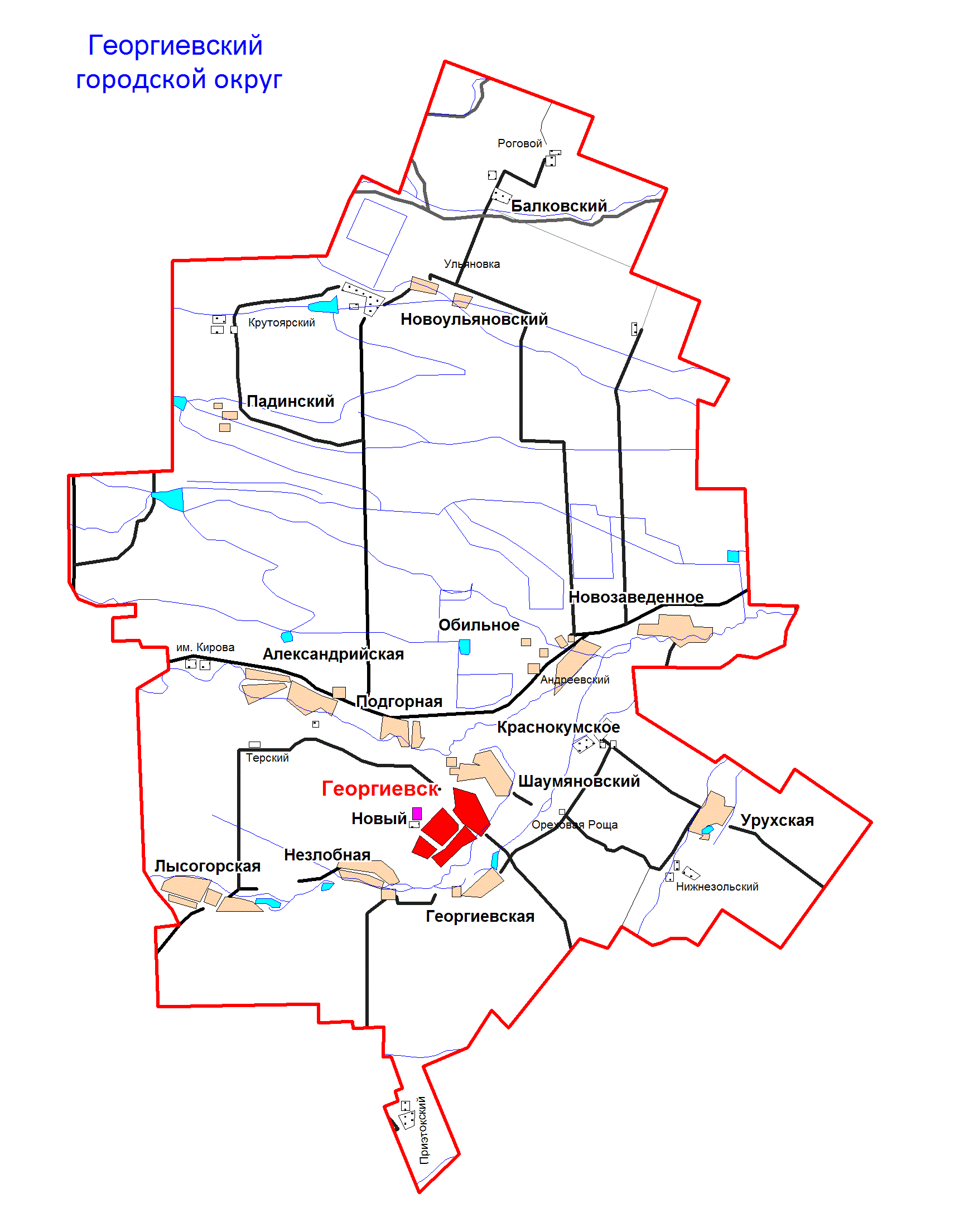 СИМВОЛИКА КРАТКАЯ ИСТОРИЧЕСКАЯ СПРАВКАОдин из старейших городов Ставрополья – Георгиевск возник как крепость в цепи на Азово-Моздокской оборонительной линии в 1777 году. Он сыграл важную роль в обеспечении безопасности южных границ Российской империи, в освоении малонаселённых просторов этого края, упрочении дружбы русского народа с народами Кавказа.После победы России в Русско-Турецкой войне 1768-1774 годов назрела острая необходимость связать Терские укрепления с Доном, чтобы   обезопасить новую южную границу России, проходившую от устья Терека до Моздока и далее до Азова. 20 мая Потёмкин отдал приказ о наименовании учреждаемых укреплений. Под номером 4 значилась крепость Св. Георгия – будущий город Георгиевск.Заложили крепость предположительно 4 октября 1777 года. Строительством Георгиевской крепости руководил подполковник Герман фон Ферзен. В крепости разместились подразделения Ранокутского (впоследствии Кабардинского) полка. Семьи казаков переезжали постепенно. Их переселение завершилось лишь в 1780 году.Георгиевская крепость с первых же лет своего существования приобрела большее значение в качестве одного из важных административных центров на Северном Кавказе. Указом Сената от 5 мая 1785 года из Кавказской и Астраханской областей образовалось Кавказское наместничество. Георгиевск стал уездным городом, в котором размещались резиденция наместника и штаб-квартира командующего Кавказской линиейГеоргиевская крепость была самым сильным форпостом из первых четырех. Занимая важное стратегическое положение, она контролировала большую территорию в районе рек Кумы, Малки, Баксана. Одновременно со строительством крепостей Кавказской линии возникли казачьи станицы. Возле Георгиевской крепости, в двух верстах от впадения в Куму Подкумка, на его левом берегу, возникла казачья станица. Позже в 1834-1835 годах часть станицы переселилась на правый берег Подкумка и образовала станицу Чурековскую (ныне Георгиевскую), по имени стоящего там хутора купца          А.Чурекова. С созданием Азово-Моздокской укрепительной линии усиливается заселение Северного Кавказа, возникают новые станицы и села: Незлобная (1762 г.), Александрийская, Обильное, Новозаведенное (1784 г.), Подгорная (1786 г.) и т.д. Эти станицы и села сыграли важную роль в обеспечении безопасности южных границ Российской империи, в освоении малонаселённых просторов этого края, упрочении дружбы русского народа с народами Кавказа.Жители сел и станиц занимались мелкой торговлей, выращивали хлеб и скот, развивали пчеловодство, шелководство. К этому времени относится и зарождение таких промыслов как пивоварение, обработка кож, производство кирпича и выжиг извести. К этому времени относится и зарождение в Георгиевске малых частных заводов: пивоваренных, по обработке кож, производству кирпича и выжигу извести.В 1786 году поселение при крепости становится уездным городом, а  впоследствии и губернским. В 1822 году наместник Кавказа генерал А.П. Ермолов реорганизует административное устройство края. Кавказская губерния преобразуется в область. Ставрополь становится центром Георгиевского округа Кавказской области. Однако уже в 1830 году окружные учреждения переводятся в г. Пятигорск, а затем в г. Ставрополь. Уступив административное главенство Ставрополю, г. Георгиевск становится заштатным городом. Только одно обстоятельство благоприятно влияло на жизнь уезда: через него проходил почтовый тракт, связывавший Кавказ с центром России.Георгиевский уезд долгое время занимал видное место в экономике Северного Кавказа. Далеко разошлась молва о его сказочно богатой ярмарке. По размаху и объему товарооборота она уступала лишь знаменитой ярмарке Нижнего Новгорода. Зачастую здесь останавливались многие, кто следовал на лечение на горячие воды: писатели А.С. Пушкин, М.Ю. Лермонтов,                   А.С.Грибоедов, Л.Н. Толстой, А.М. Горький, композиторы А.А.Алябьев,      М.А.Балакирев, художник В.В. Верещагин и многие другие великие соотечественники.В последней четверти 19 века застойный период в развитии Георгиевска сменился ростом промышленных предприятий и кустарных мастерских. Возросла численность населения города, станиц и поселков. На территории города Георгиевска организовались ряд мельничных производств. Особенно бурную деятельность развил торговый дом В.И. Кащенко-Сыновья.В 1894 году в городе возникла кустарная кузнечная мастерская. В 1908 году С.М.Кальченко организовал в городе чугуно-литейную мастерскую, положившую начало чугуно-литейному механическому заводу.В 1900 году на окраине города создан маслобойный завод                 В.М. Василина (ныне открытое акционерное общество «Масло Ставрополья»). В этом же году появилась скотобойня, положившая началу мясокомбинату, в 1901 году – мельничное производство Гулиева (ныне открытое акционерное общество Георгиевская площадка г. Георгиевск «Макфа»), в 1907 году – небольшие кожевенные заводы. В 1913 году через Георгиевск была проложена железная дорога. Спустя год открылась типография Овсяного и Яновского. В 1913 году начала работать частная электростанция, в 1916 году - гвоздильный завод.В довоенные годы на предприятиях города шло техническое перевооружение, появлялись новые: кирпичный, консервный, винодельческий, шиноремонтный заводы. Город преображался, становился крупным промышленным центром. Большие изменения произошли в сельском хозяйстве. В сельских станицах имелось 18 колхозов, 4 совхоза, МТС. На полях работали 195 тракторов и 90 комбайнов. Урожайность зерновых в 1940 году выросла до 11,5 ц/га против 0,5 ц/га в 1913 году.В 1941 году грянула Великая Отечественная война. С 9 августа 1942 по 10 января 1943 года Георгиевск находился под вражеской оккупацией. За это короткое время фашисты в городе и районе замучили свыше 2,5 тысяч человек. При отступлении они превратили город и многие населенные пункты в руины, промышленные предприятия в развалины.Значительные перемены произошли в городе и районе в послевоенные годы. Появились новые предприятия промышленности и сельского хозяйства, стали благоустраиваться город Георгиевск, села и станицы, открываться новые учебные заведения, учреждения здравоохранения и культуры.На юго-западной окраине города вырос крупный микрорайон с многоэтажными домами. Северо-западная часть города протянулась до станицы Подгорной. Здесь возник новый промышленный район.В 1984 году в связи с двухсотлетием Георгиевского Трактата город Георгиевск был награжден Орденом Дружбы Народов (Указ Президиума Верховного Совета СССР от 23.01.1984 г.).В 2004 году в соответствии с Законом Ставропольского края от                      4 октября 2004 г. № 88-кз «О наделении муниципальных образований Ставропольского края статусом городского, сельского, городского округа, муниципального района» Георгиевский район был наделен статусом муниципального района.  В 2017 году в соответствии с Законом Ставропольского края от 02.03.2017 № 21-кз «О преобразовании муниципальных образований, входящих в состав Георгиевского муниципального района Ставропольского края, путем их объединения с муниципальным образованием городским округом городом Георгиевском Ставропольского края» (далее - Закон Ставропольского края от 02.03.2017 № 21-кз) преобразованы муниципальные образования - сельские поселения Александрийский сельсовет, Балковский сельсовет, станица Георгиевская, село Краснокумское, Крутоярский сельсовет, станица Лысогорская, Незлобненский сельсовет, село Новозаведенное, поселок Новый, село Обильное, станица Подгорная, Ульяновский сельсовет, Урухский сельсовет и Шаумяновский сельсовет, входящие в состав Георгиевского муниципального района Ставропольского края, путем их объединения с городским округом городом Георгиевском.ГЕОГРАФИЧЕСКОЕ ПОЛОЖЕНИЕ, КЛИМАТИЧЕСКИЕ И ГЕОЛОГИЧЕСКИЕ УСЛОВИЯГеоргиевский городской округ Ставропольского края расположен в юго-западной части России на юге Ставропольского края, в самом центре Северного Кавказа и равномерно удален от Черного и Каспийского морей. В течение тысячелетий эта территория была перекрестком стратегических связей Севера и Юга, Востока и Запада, Кавказа и Евроазиатского коридора, через него проходил великий шелковый путь. Георгиевский городской округ так же, как и весь Ставропольский край, находится на материке Евразия, располагается на границе между Европой и Азией. На севере округ граничит с Новоселицким районом, на северо-западе - с Александровским, на западе - с Минераловодским, на юго-западе - с Предгорным, на юге – с Кировским и на юго-востоке - с Советским. Округ располагается в переходной полосе от черноземов к зоне каштановых почв. Рельеф округа представлен всхолмленной равниной высотой 300-500 метров, изрезанной долинами рек. На территории округа проходят водоразделы рек Кумы и Подкумка, Подкумка и Золки, Подкумка и Теплушки, которые принадлежат бассейну Каспийского моря.Округ имеет выгодное экономико-географическое положение, что обусловлено его размещением в центральной части Предкавказья. Расстояние от Георгиевска (по прямой) составляет: до Москвы – 1350 км; до Ставрополя – 198 км; до Черного моря – 236 км; до Каспийского – 264 км; до горы Эльбрус – 122,5 км; до границы с Кабардино-Балкарией – 28,5 км; до Грузии – 119 км; до Турции – 1500 км.В настоящее время Георгиевский городской округ Ставропольского края занимает площадь 194 448 га.Географическое положение Георгиевского городского округа обуславливает континентальность климата, характеризующегося жарким летом, относительно холодной зимой и невысоким снежным покровом.Температура окружающего воздуха колеблется в интервале от –32 до +42 градусов по Цельсию. Среднегодовое количество осадков 532 мм. Температурный режим округа характеризуется среднемесячными температурами воздуха от -4 до +20,2°С. Минимальные температуры зимой удерживаются на отметке -3,0 °С. Высота снежного покрова достигает 10 см. Сход отмечается в начале марта. Температура наиболее теплого месяца – июля 26,3°С с абсолютным максимумом 42°С, самого холодного – января минус 1,3°С, с абсолютным минимумом минус 32°С. Отрицательные температуры наблюдаются только в декабре, январе и феврале месяцах. Зима сопровождается холодными ветрами и частыми оттепелями, приводящими к сходу снежного покрова. Продолжительность безморозного периода в среднем 189 дней (180-195 дней). Преобладающими направлениями ветров в годовом цикле являются ветры восточного и юго-восточного направлений, в теплый период – ветры восточного и западного направлений.Средняя относительная влажность воздуха самого холодного месяца в соответствии со СНиП П-А.6-62 составляет 82 процента.По увлажненности климат изменяется от засушливого, неустойчиво влажного, умеренно влажного до влажного. За год здесь в среднем выпадает 450-550 мм осадков. Число солнечных дней варьируется от 85-100, частичной облачности 156, сплошной облачности 109.Городская агломерация Георгиевска находится в восточной части Кавминводской полицентрической агломерации.Центральная часть округа расположена в пределах обширного Терско-Кумского артезианского бассейна. Гидрогеологические условия характеризуются наличием нескольких водоносных горизонтов заключенных в современных и коренных отложениях. Согласно СП 14.13330.2011 сейсмичность района по картам А,Б – 8 баллов. Грунты площадки по сейсмическим свойствам относятся ко II-й категории. Сейсмичность площадки – 8 баллов.На юго-западе Георгиевского городского округа расположен лакколит-гора Лысая - одна из вулканических высот Пятигорья, высотой около 740 метров над уровнем моря, а к западу и юго-западу от станицы Незлобной выступает гряда гор - лакколитов, таких как Бештау, Машук, Змейка, Железная, Медовая, Бык, Верблюд, Развалка и другие.Достопримечательности 2. Населенные пункты, расположенные в границах территории Георгиевского городского округа Ставропольского края *В связи с отсутствием данных на более позднюю дату. 3. Структура, порядок формирования органов местного самоуправления  Георгиевского городского округа Ставропольского краяПредставительный орган местного самоуправления: Дума Георгиевского городского округа Ставропольского края, срок полномочий депутатов – 5 лет, дата избрания депутатов – 11.09.2022, начало полномочий Думы – 21.09.2022, председатель – Стрельников Александр Михайлович, дата избрания – 21.09.2017.Глава администрации: наименование должности – Глава Георгиевского городского округа Ставропольского края, Зайцев Андрей Владимирович, избран 31.03.2021 г; начало полномочий с 05.04.2021 года;Контрольно-счётный орган: контрольно-счётная палата Георгиевского городского округа, председатель – назначена Иванова Татьяна Владимировна 16.02.2022 года, приступила к обязанностям 17.02.2022 года. Почтовый адрес и телефон: 357820 Ставропольский край, г. Георгиевск,            пл. Победы, 1 тел. (87951) 2-82-16; факс (87951) 2-79-60.4.Структура контрольно-счетного органа муниципального (городского) округа5. Краткая характеристика социально-экономического положения Георгиевского городского округа Ставропольского края5.1. Экономика, финансы, бюджет. Инвестиции. Реализация федеральных, краевых, местных целевых программИтоги социально-экономического развития за 2022 год свидетельствуют о стабильном положении в Георгиевском городском округе Ставропольского. По оценке, общий оборот по всем видам экономической деятельности в действующих ценах, в суммируемом значении, за 2022 год, составил                   35,3 млрд. рублей, с темпом роста 101,1%, в том числе крупных и средних организаций – 27,3 млрд. рублей или 102% к уровню 2021 года, объемов отгруженных товаров собственного производства, выполненных работ, услуг (98,6%), продукции промышленного производства (99,3%), валовой продукции сельского хозяйства (81,8%).Поступление доходов в местный бюджет за 2022 год составило                 5397,23 млн. рублей, или 97,1% к уточненным годовым плановым назначениям в сумме 5561,30 млн. рублейНалоговых и неналоговых доходов в местный бюджет поступило 828,72 млн. рублей при уточненном годовом плане 6687,02 млн. рублей или 120,6%. Их доля в общем объеме поступлений составила 15,4%. По сравнению с 2021 годом объем налоговых и неналоговых доходов вырос на 15,5% или на 110,91 млн. рублей. Основным налоговым доходным источником является налог на доходы физических лиц. Поступление налога на доходы физических лиц в местный бюджет за 2022 год составило 327,46 млн. рублей. Его удельный вес в структуре налоговых доходов составил 50,7%.В разрезе отраслей основная доля поступлений налога приходится на бюджетную сферу – 62,2% (203,35 млн. рублей). Производители сельхозпродукции занимают 14,9% (48,79 млн. рублей), предприятия по транспортировки газа и нефти – 7,8% (25,54 млн. рублей), предприятия промышленности – 6,1 % (19,98 млн. рублей), коммунальное хозяйство -5,2%.Неналоговых доходов в местный бюджет поступило 182,85 млн. рублей с темпом роста к 2021 году 107,1%.В составе неналоговых доходов основными доходными источниками являются арендная плата за земельные участки и доходы от продажи земли. Их удельный вес в неналоговых доходах составляет 51,2% и 11,3% соответственно.Доля безвозмездных поступлений из краевого бюджета в общем объеме доходов составила за отчётный период 84,8%. За 2022 год межбюджетных трансфертов из краевого бюджета получено в сумме 4578,03 млн. рублей или 93,7% при уточненном годовом плане 4883,77 млн. рублей.Исполнение местного бюджета по расходам за 2022 год составило 5233,19 млн. рублей или 89,5% к уточненным годовым плановым назначениям 5846,68 млн. рублей.	«Образование» - 39,9% в общем объеме расходов или 2 086,27 млн. руб.;	«Социальная политика» - 38,1% в общем объеме расходов или 1 993,59 млн. руб.;	«Общегосударственные вопросы» - 6,4% в общем объеме расходов или 335,60 млн. руб.;	«Жилищно – коммунальное хозяйство» – 4,8% в общем объеме расходов или 251,26 млн. руб.;	«Национальная экономика» – 3,9% в общем объеме расходов или 201,57 млн. руб.;	«Физическая культура и спорт» – 3,1% в общем объеме расходов или 161,03 млн. руб.;	«Культура, кинематография» – 2,9% в общем объеме расходов или 155,76 млн. руб.;	«Национальная безопасность и правоохранительная деятельность» –    0,7% в общем объеме расходов или 38,47 млн. руб.; 	«Охрана окружающей среды» – 0,1% в общем объеме расходов или 5,1 млн. руб.	«Национальная оборона» – 0,1% в общем объеме расходов или 4,54 млн. руб.;ИСПОЛНЕНИЕ ПО ДОХОДАМ И РАСХОДАМ МЕСТНОГО БЮДЖЕТА 	ИнвестицииПриоритетным направлением в работе администрации Георгиевского городского округа Ставропольского края является проведение эффективной инвестиционной политики, создание на территории округа благоприятного инвестиционного климата и развитие инвестиционной инфраструктуры.Ежеквартально проводятся заседания Совета по улучшению инвестиционного климата на территории ГГО СК.Вся информация для инвесторов размещена на официальном сайте ГГО СК в разделе «Инвестиции». По состоянию на 01 января 2023 года на территории Георгиевского городского округа Ставропольского края реализуются 14 инвестиционных проектов, включенных в многоуровневый перечень инвестиционных проектов в Ставропольском крае. Общая стоимость проектов 8781,43 млн. рублей. Количество планируемых к созданию рабочих мест – 477.В сфере сельского хозяйства – 9 проектов стоимостью 7831,93 млн. руб., количество создаваемых рабочих мест – 220 единиц:1. «Развитие плодоводства, ягодниководства и овощеводства закрытого грунта» (включая проект «Закладка интенсивного сада с системой капельного орошения и внедрения клоновых подвоев на 1200 га). Инициатор - ООО «Интеринвест». Предусмотренный объем вложений – 5348 млн. руб. Планируемое количество рабочих мест – 206.2. «Строительство орошаемого участка - капельное орошение сада на площади 394 га».Инициатор - ООО «Интеринвест».Предусмотренный объем вложений – 255,000 млн. руб. Планируемое количество рабочих мест – 0.3. «Закладка и уход за садом интенсивного типа в ООО «СХП «РАССВЕТ» сад 2018 год».Инициатор - ООО «Сельскохозяйственное предприятие «Рассвет».Предусмотренный объем вложений – 550,000 млн. руб. Планируемое количество рабочих мест – 0.4. «Закладка и уход за садом интенсивного типа на площади 16,56 га.в ООО «СХП «РАССВЕТ» сад 2020 год.Инициатор - ООО «Сельскохозяйственное предприятие «Рассвет».Предусмотренный объем вложений – 200,000 млн. руб. Планируемое количество рабочих мест – 0.5. «Закладка и уход за садом интенсивного типа на площади 41,05 га.в ООО «СХП «РАССВЕТ» сад 2020 год.Инициатор - ООО «Сельскохозяйственное предприятие «Рассвет».Предусмотренный объем вложений – 450,000 млн. руб. Планируемое количество рабочих мест – 0.6. «Закладка и уход за садом интенсивного типа на площади 41,16 га.в ООО «СХП «РАССВЕТ» сад 2020 год Георгиевского района Ставропольского края».Инициатор - ООО «Сельскохозяйственное предприятие «Рассвет».Предусмотренный объем вложений – 227,080 млн. руб. Планируемое количество рабочих мест – 0.7. Закладка и уход за садом интенсивного типа на площади 15,18 га. в ООО «СХП «РАССВЕТ» сад 2022 год Георгиевского района Ставропольского края».Инициатор - ООО «Сельскохозяйственное предприятие «Рассвет».Предусмотренный объем вложений – 100,000 млн. руб. Планируемое количество рабочих мест – 0.8. «Строительство плодохранилища мощностью 9,8 тонн ст. Александрийская»Инициатор - ООО «Сельскохозяйственное предприятие «Рассвет».Предусмотренный объем вложений – 650,000 млн. руб. Планируемое количество рабочих мест – 10.9. «Модернизация сельскохозяйственного производства на базе ООО СХП «ПРОСТОР» Георгиевского городского округа Ставропольского края».Инициатор – ООО СХП «ПРОСТОР».Предусмотренный объем вложений – 51,85 млн. руб. Планируемое количество рабочих мест – 4.В сфере пищевой и перерабатывающей промышленности – 2 проекта стоимостью 738,0 млн. руб., количество создаваемых рабочих мест – 197 единиц:1. «Техническое перевооружение и расширение первичной и последующей промышленной переработки сельскохозяйственной продукции на ООО «Первый Георгиевский консервный завод».Инициатор - ООО «Первый Георгиевский консервный завод».Предусмотренный объем вложений – 563 млн. руб. Планируемое количество рабочих мест – 162.2. «Инвестиционный проект по строительству современного завода розлива питьевой, минеральной воды, безалкогольных напитков и производства асептического пюре на основе местного плодоовощного сырья в станице Урухской Георгиевского городского округа»Инициатор - ООО «МАК-АКВА».Предусмотренный объем вложений –175,000 млн. руб. Планируемое количество рабочих мест – 32.В сфере торговли и общественного питания – 1 проект стоимостью 132,0 млн. руб., количество создаваемых рабочих мест – 30 единиц:1. «Строительство многофункционального торгового центра»Инициатор - ИП Дикушин Александр ВикторовичПредусмотренный объем вложений – 132,000 млн. руб. Планируемое количество рабочих мест – 30.В сфере туризма – 1 проект стоимостью 50,0 млн. руб., количество создаваемых рабочих мест – 10 единиц:1. «Развитие туристической базы «Заповедник «Фазаний остров»Инициатор – ООО «Дженсен Групп»Предусмотренный объем вложений – 50,000 млн. руб. Планируемое количество рабочих мест – 10.В сфере здравоохранения – 1 проект стоимостью 29,5 млн. руб., количество создаваемых рабочих мест – 20 единиц:1. «Медицинский диагностический центр с КТ и УЗИ с эластографией»Инициатор – ООО «Таис»Предусмотренный объем вложений – 29,500 млн. руб. Планируемое количество рабочих мест – 20.Объем инвестиций в основной капитал без субъектов малого предпринимательства и объема инвестиций, не наблюдаемых прямыми статистическими методами, за 9 месяцев 2022 года, составил 1688,2 млн. индекс физического обьема - 2,2 раза. Кроме того, объем инвестиций, вложенный субъектами малого предпринимательства, за 9 месяцев 2022 года  составил 2840,0 млн. рублей.   В структуре инвестиций преобладают вложения в сельское хозяйство,  на долю которого в отчетном периоде приходилось 48,0%, доля инвестиций частной формы собственности составила 67% от общего объема инвестиций. Общий объем инвестиций в основной капитал за исключением бюджетных средств составляет 4020,04 млн. рублей. Инвестиции в основной капитал за счет бюджетных средств – 558,5 млн. рублей.(В связи со сроками предоставления статистической отчетности и их обработки, данные, в целом за 2022 год, органами статистики предоставляются в более поздние сроки).   Реализация федеральных, краевых, местных целевых программ	В течение 2022 года на территории Георгиевского городского округа Ставропольского края реализовывались 7 муниципальных программ. На выполнение мероприятий было направлено 3709,8 млн. рублей.ПЕРЕЧЕНЬ МУНИЦИПАЛЬНЫХ ПРОГРАММ5.2. Сельское хозяйствоСельское хозяйство является одной из ведущих отраслей экономики Георгиевского городского округа Ставропольского края, формирующей агропродовольственный рынок. Закончился очередной год работы по реализации мероприятий «Государственной программы развития сельского хозяйства и регулирования рынка сельскохозяйственной продукции, сырья и продовольствия». В аграрном секторе наблюдается устойчивый рост объемов производства и стабилизации экономики агропромышленного комплекса.  Сельскохозяйственную продукцию в округе производят 26 сельскохозяйственных предприятий, 103 крестьянских (фермерских) хозяйств, 27 тыс. личных подсобных хозяйств.ВАЖНЕЙШИЕ ПРОИЗВОДСТВЕННЫЕ ОБЪЕКТЫВ 2022 году во всех категориях хозяйств произведено валовой сельскохозяйственной продукции на 13,9 млрд. рублей или 177,2 % к 2021 году, в том числе продукция растениеводства 9,4 млрд. рублей и 4,8 млрд. рублей животноводство.Объем отгруженной продукции сельского хозяйства собственного производства по крупным и средним сельхозпредприятиям составил 3232,0 млн. рублей (81,8% к уровню 2021 года), в том числе продукции растениеводства – 2855,8 млн. рублей (78,7%), продукции животноводства – 376,2 млн. рублей (170,5%).Валовой сбор по зерновым и зернобобовым культурам в сельскохозяйственных предприятиях всех форм собственности Георгиевского городского округа составил 348,7 тыс. тонн. Маслосемян подсолнечника получено 43,5 тыс. тонн. Сбор плодов и ягод в сельскохозяйственных предприятиях Георгиевского городского округа Ставропольского края составил 36,4 тыс. тонн или 108,30% к уровню 2021 года.          В 2022  году посеяно 9640 га элитными семенами, что составляет 12,7% от посевной площади зерновых культур.В 2022 году на поля было внесено 11,24 тыс. тонн минеральных удобрений в действующем веществе, что в пересчете на один гектар составляет 95,8 кг, в том числе в сельскохозяйственных предприятиях –101,8 кг.          В 2022 году произведена закладка многолетних насаждений на площади 6,0 га.В животноводческой отрасли за 2022  год во всех категориях хозяйств:   мяса всех видов произведено (выращено) 17,4 тыс. тонн (79% к уровню 2021года), в том числе сельхозпредприятиями – 15,09 тыс. тонн (76%), молока – 9,2 тыс. тонн (89%), яиц птицы всего – 55,4 млн. штук (101%), из них крупными и средними предприятиям – 39,2 млн. штук (104%) Продуктивность птицы достигла 329 яиц на 1 несушку. Это один из лучших показателей в крае.В целом, всеми категориями хозяйств, из мяса всех видов произведено (выращено) мяса говядины – 542тонн (90% к уровню 2021 года), мяса баранины – 423 тонны (147%), мяса свинины – 298 тонн (93%), мяса птицы – 16137 тонны (78%).Реализовано мяса всего 16942 тонн (80% к уровню 2021 года), в том числе сельхозпредприятиями - 14798 тонн (76%), из общего количества мяса птицы  отгружено 15490 тонн (91%). Поголовье скота во всех категориях хозяйств по состоянию на 01.01.2022 года составило: крупного рогатого скота 5,7 тыс. голов, в том числе молочное стадо – 2,2 тыс. голов, свиней – 3,1 тыс. голов, овец и коз – 7,9 тыс. голов, поголовье птицы  - 1628,3 тыс. голов,  в том числе  по крупным  и средним  сельхозпредприятиям 1483,2 тыс. голов.Поголовье скота во всех категориях хозяйств по состоянию на 01.01.2023 года составило: крупного рогатого скота 5,2 тыс. голов, в том числе молочное стадо – 4,2 тыс. голов, свиней – 2,6 тыс. голов, овец и коз – 7,8 тыс. голов, поголовье птицы - 1866,5 тыс. голов, в том числе по крупным и средним  сельхозпредприятиям 1728,8 тыс. голов.В 2022 году производство рыбы составило 224 тонны, в том числе по видам: 131 тонны карпа, 65 тонны толстолобика, 25 тонны белого амура.В расчете на душу населения Георгиевского городского округа во всех категориях хозяйств произведено: мяса – 108 кг, молока – 60 кг, яиц – 344 штуки.Достижению основных результатов в сельскохозяйственной отрасли способствует предоставляемый аграриям широкий спектр мер государственной поддержки. В 2022 году сельскохозяйственные товаропроизводители получено субсидий из бюджетов всех уровней 146,1 млн. рублей.  Одним из главных направлений экономической политики округа является развитие инвестиционной деятельности и улучшение инвестиционного климата. Инвестиции в основной капитал за 2022 год в сельскохозяйственных предприятиях составили 1,280 млрд. рублей.В 2022 году осуществлялась реализация 9 инвестиционных проектов по сельскохозяйственному направлению, из которых 4 завершены, по                             5 инвестиционным проектам работа будет продолжена в 2023 году. В 2023 году в Георгиевском городском округе планируются к реализации новый инвестиционный проект. ООО СХП «Простор» планируемый к реализации проект «Модернизация сельскохозяйственного производства путем строительства мелиоративной системы (системы капельного орошения) на площади 482,7 га» сумма проекта 51,85 млн. рублей.ПОКАЗАТЕЛИ  РАЗВИТИЯ СЕЛЬСКОГО ХОЗЯЙСТВА* приведены предварительные данные по сельхозорганизациям в связи с более поздним получением информации от государственных органов статистики 5.3. ПромышленностьНемаловажный вклад в развитие экономики Георгиевского городского округа Ставропольского края вносят промышленные предприятия. В Георгиевском округе продолжают доминировать такие виды промышленной деятельности, как пищевая и перерабатывающая промышленность, швейное и меховое производство. В общем объеме отгруженных товаров собственного производства, выполненных работ и оказанных услуг доля промышленной продукции за 2022 год составила 71,0%.За 2022 год объем отгруженных товаров собственного производства, выполненных работ и услуг собственными силами по промышленным видам деятельности в суммируемом выражении составил 13111,3 млн. рублей, или 99,3% к уровню 2021 года, в том числе по обрабатывающим производствам -11845,0 млн. рублей (98,6%).Развитие промышленного производства одно из стратегически важных направлений развития Георгиевского городского округа Ставропольского края, продолжается работа по поиску инвесторов и привлечению инвестиций в создание новых промышленных предприятий, реконструкцию и модернизацию уже действующих производств.Из общего объема продукции обрабатывающих производств                     (11845,0 млн. рублей), производство пищевых продуктов составляет 11404,1 млн. рублей, доля в общем объеме – 96,3%. КОЛИЧЕСТВО ПРОМЫШЛЕННЫХ ПРЕДПРИЯТИЙ ПО КАТЕГОРИЯМЧИСЛЕННОСТЬ ПРОМЫШЛЕННЫХ ПРЕДПРИЯТИЙ, ОТНОСИМЫХ К КАТЕГОРИИ КРУПНЫХ И  СРЕДНИХ ПО ОТРАСЛЯМВАЖНЕЙШИЕ ПРОИЗВОДСТВЕННЫЕ ОБЪЕКТЫ:5.4. Поддержка субъектов малого и среднего предпринимательстваРост количества малых предприятий и индивидуальных предпринимателей, укрепление сотрудничества муниципальной власти и малого бизнеса, выделение муниципальной поддержки из средств местных бюджетов (города и района), оказали положительное влияние на дальнейшее развитие малого и среднего предпринимательства, повышение уровня инвестиционной привлекательности округа.По состоянию на 01.01.2023 года на территории Георгиевского городского округа Ставропольского края действуют 4714 хозяйствующих, в том числе 4400 осуществляющих коммерческую деятельность. Количество субъектов малого и среднего предпринимательства (далее – МСП) – 4314, в том числе юридические лица – 541, индивидуальные предприниматели – 3773. Основная их доля сосредоточена в торговле, сельском хозяйстве, пищевой и перерабатывающей промышленности, сфере услуг. Кроме того, на начало 2023 года, в качестве физических лиц, плательщиков специального налогового режима «Налог на профессиональный доход» зарегистрировано 6791 человек.В сфере малого и среднего предпринимательства трудятся около                  24,0 тыс. человек, это составляет около 30,0% занятых в экономике округа. Малый и средний бизнес является надежной базой стабильных налоговых поступлений в бюджет. За 2022 год сумма налоговых поступлений в бюджеты всех уровней от деятельности субъектов малого и среднего бизнеса составила более 1,2 млрд. рублей, доля налоговых поступлений в бюджет округа от деятельности малого и среднего бизнеса составила при этом – 40,0%. Субъекты малого и среднего предпринимательства, в том числе физические лица, не являющиеся индивидуальными предпринимателями и применяющие специальный налоговый режим «Налог на профессиональный доход» (далее – субъекты МСП) эффективно взаимодействуют с организациями, образующими инфраструктуру поддержки малого и среднего предпринимательства на территории Ставропольского края.За 2022 год:консультационно-информационные услуги по вопросам мер государственной и муниципальной поддержки оказаны более 560 субъектам малого и среднего предпринимательства (далее – субъект МСП);Ставропольским краевым фондом микрофинансирования финансовая поддержка оказана 7 субъектам МСП на сумму 18,2 млн рублей;краевым Гарантийным фондом поддержки предоставлены поручительства 14 субъектам МСП на сумму 97,40 млн рублей;Фондом поддержки предпринимательства в Ставропольском крае субъектам МСП оказано 63 услуги, в том числе Центром поддержки экспорта оказано 9 услуг компаниям-экспортерам;по программам министерства экономического развития Ставрополь-ского края финансовая поддержка оказана 2 субъектам МСП на сумму               5,4 млн рублей;по программам комитета Ставропольского края пищевой и перерабатывающей промышленности, торговле и лицензированию финансовая поддержка оказана 4 субъектам МСП на сумму 20,0 млн рублей;по программам министерства сельского хозяйства Ставропольского края финансовая поддержка оказана более 20 субъектам МСП на сумму                 62,8 млн рублей (по состоянию на 01.10.2022 г.);финансовая поддержка по программе министерства труда и социальной защиты Ставропольского края на основе заключения социального контакта составила 38,7 млн рублей в количестве 158 социальных контракта.Общие объемы государственной финансовой поддержки субъектам МСП округа в 2022 году превысили 242 млн рублейВ 2022 году в рамках реализации основного мероприятия «Поддержка малого и среднего предпринимательства» подпрограммы «Развитие муниципального образования Георгиевский городской округ Ставропольского края» муниципальной программы Георгиевского городского округа «Развитие муниципального образования и повышение открытости администрации Георгиевского городского округа Ставропольского края», утвержденной постановлением администрации Георгиевского городского округа Ставропольского края от 29 декабря 2018 г. № 3733, проведены 2 конкурсных отбора:предоставление грантов за счет средств бюджета Георгиевского городского округа Ставропольского края субъектам малого и среднего предпринимательства; объем средств на 2022 год, предусмотренный муниципальной программой, 1 000 000,00 рублей;предоставление грантов за счет средств бюджета Георгиевского городского округа Ставропольского края гражданам, не являющимся индивидуальными предпринимателями и применяющим специальный налоговый режим «Налог на профессиональный доход»; объем средств на 2022 год, предусмотренный муниципальной программой, 300 000,00 рублей.По результатам конкурсного отбора получателями грантов в 2022 году признаны:4 субъекта малого и среднего предпринимательства с проектами в сфере образования, общественного питания и оказания бытовых услуг населению (общий объем финансовой поддержки 800 000 рублей, размер одного гранта 200 000 рублей);3 самозанятых гражданина, не являющиеся индивидуальными пред-принимателями и применяющие специальный налоговый режим «Налог на профессиональный доход», с проектами в сфере изготовления мебели и оказания услуг населению (общий объем финансовой поддержки 300 000 млн. рублей, размер одного гранта 100 000 рублей).В рамках имущественной поддержки субъектов МСП разработаны и утверждены прогнозный план дополнения Перечня муниципального имущества, свободного от прав третьих лиц, предназначенного для предоставления во владение и (или) в пользование на долгосрочной основе (в том числе по льготным ставкам арендной платы) субъектам МСП и организациям, образующим инфраструктуру поддержки субъектов МСП (далее – Перечень), в 2022 году и прогнозный план предоставления субъектам МСП, самозанятым гражданам в 2022 году объектов, включенных в указанный перечень. В 2022 году Перечень был дополнен на 2 объекта имущества.В целях реализации национального проекта «Малое и среднее пред-принимательство и поддержка индивидуальной предпринимательской ини-циативы на территории Георгиевского городского округа Ставропольского края». В рамках муниципального проекта:организовано торжественное мероприятие, посвященное празднованию на территории Георгиевского городского округа Дня российского предпринимательства, 36 субъектов МСП награждены благодарственными письмами Георгиевского городского округа;внедрена и успешно реализуется практика «Поделись историей успе-ха», тиражированная с цифровой платформы обмена лучшими региональными практиками «Смартека»;размещение информационных публикаций в рамках акции «Спасибо бизнесу» с целью формирования положительного образа предпринимателя;оказываются консультационно-информационные услуги, в том числе содействие субъектам МСП в получении статуса социального предприятия и участии в федеральных и региональных проектах;осуществляется содействие в участии субъектов МСП и местных товаропроизводителей в закупочных сессиях, выставках, конкурсах, проектах, обучающих мероприятиях на краевом, федеральном и международном уровне;методическая и информационная поддержка предприятий-экспортеров, в том числе участие в реализации регионального проекта «Бизнес-шерифы»;проводится информационная кампания по популяризации предпринимательства и вовлечению в предпринимательскую деятельность самозанятых граждан, включая проведение обучающих мероприятий;функционирует единый информационный портал для поддержки субъектов МСП и самозанятых граждан МСП Навигатор на платформах Телеграм-канал t.me/msp_navigator_geo и ВКонтакте https://vk.com/club211502648;работа популяризации мер государственной поддержки субъектов МСП, оказываемых организациями инфраструктуры поддержки малого и среднего предпринимательства на территории Ставропольского края;размещаются информационные материалы о мерах господдержки бизнеса, в том числе оказывается информационная поддержка о проводимых конкурсах на предоставление субсидий из бюджетов разных уровней;осуществляется работа «горячей линии» по поддержке МСП.В рамках реализации Плана проведения мероприятий в области под-держки и развития малого и среднего предпринимательства на территории Георгиевского городского округа на 2022 год, проведено 18 мероприятий                   (10 круглых столов, 5 дискуссий, 2 деловые встречи, 1 встреча выходного дня), в которых приняли участие 343 представителя предпринимательства Георгиевского городского округа, в том числе самозанятые граждане.Проведено 5 заседаний Координационного совета по развитию малого и среднего предпринимательства в Георгиевском городском округе в соответствии с утвержденным планом его работы.На официальном сайте Георгиевского городского округа актуализированы сведения разделов «Поддержка и развитие малого и среднего предпринимательства», «Имущественная поддержка», «Промышленность», «Меры государственной поддержки в сфере промышленности», «Национальный проект «Производительность труда», «Самозанятые граждане – плательщики специального налогового режима «Налог на профессиональный доход» и другие.В рамках проводимой работы 02 ноября 2022 года на базе администрации Георгиевского городского округа проведено рабочее совещание по вопросам оказания мер государственной поддержки субъектов предпринимательства и учредителям организаций в условиях частичной мобилизации. Информационные материалы о мерах поддержки субъектов предпринимательства и самозанятых граждан в условиях неблагоприятных внешнеполитических и экономических факторов размещены на официальном сайте Георгиевского городского округа в разделе «Поддержка и развитие малого и среднего предпринимательства». Информация о мерах поддержки в условиях частичной мобилизации размещена в разделе «Меры поддержки мобилизованных ИП и самозанятых граждан».Малое и среднее предпринимательство создает основу дальнейшего развития Георгиевского городского округа Ставропольского края. Главными задачами, стоящими перед органами местного самоуправления округа, являются формирование открытой площадки для диалога между бизнесом и властью, создание системы государственной поддержки всех сегментов предпринимательства, своевременное реагирование на проблемы, с которыми сталкиваются субъекты предприниматели ежедневно.5.5. Строительство и обеспечение жильем населенияОбъем работ, произведенных строительными организациями, расположенными на территории Георгиевского городского округа Ставропольского края за 2022 год, по оценке в денежном выражении, составил более 400 млн. рублей. СТРОИТЕЛЬСТВОЖИЛИЩНО-КОММУНАЛЬНОЕ ХОЗЯЙСТВОТеплоснабжениеЭлектроснабжениеВодоснабжениеГазоснабжениеПотребление сетевого и сжиженного газа населением 	КанализацияБЛАГОУСТРОЙСТВО И ОЗЕЛЕНЕНИЕ5.6. Потребительский рынокПотребительский рынок функционирует как составная часть единого социально-экономического комплекса Георгиевского городского округа Ставропольского края. Торговля является одной из важнейших сфер жизнеобеспечения населения.По состоянию на 01 января 2023 года на территории Георгиевского городского округа Ставропольского края функционируют 1227 предприятия розничной торговли с общей площадью 90,9 тыс. кв. м., 210 объектов общественного питания на 12558 посадочных мест. Фактическая обеспеченность населения торговой площадью стационарных торговых объектов составляет 531 кв. м на 1 тыс. человек.Оборот розничной торговли крупных и средних предприятий всех видов экономической деятельности сложился в сумме 6405,1 млн. рублей, что к уровню в соответствующем периоде 2022 года составляет 111%. В том числе оборот розничной торговли крупных и средних предприятий розничной торговли составил 5926,1 млн. рублей (111,3%).Оборот общественного питания крупных и средних предприятий всех видов экономической деятельности составил 176,1 млн. рублей (178,1).РОЗНИЧНАЯ ТОРГОВЛЯРЫНКИЯРМАРКИСПЕЦИАЛИЗАЦИЯ РЫНКОВСПЕЦИАЛИЗАЦИЯ ЯРМАРОКОБЩЕСТВЕННОЕ ПИТАНИЕБЫТОВОЕ ОБСЛУЖИВАНИЕ НАСЕЛЕНИЯ5.7. Транспорт, дороги, связьОсновным показателем развития транспортной инфраструктуры является перевозка населения транспортом общего пользования. В 2022 году в пассажирских перевозках были задействованы 190 автобусов малой и средней вместимости, на 22 автобусных маршрутах.Общая протяженность автомобильных дорог местного значения составляет 809,9 км, в том числе: 286,5 км с асфальтобетонным покрытием. ДОРОЖНОЕ ХОЗЯЙСТВОАвтовокзал города Георгиевска имеет прямое междугороднее сообщение по следующим направлениям: Москва, Астрахань, Владикавказ, Волгоград, Краснодар, Ставрополь и другие города.Продолжает развиваться такой вид услуг, как перевозка пассажиров легковыми такси, позволяющий обеспечивать комфорт и круглосуточность перевозок. Сегодня округ обслуживают 76 радиофицированных легковых автомобилей.В транспортную инфраструктуру города входит и железнодорожный транспорт, позволяющий обеспечить потребности предприятий и населения округа. Это железнодорожная станция и железнодорожный вокзал, через который проходят 11 поездов дальнего следования и 2 поезда местного и пригородного сообщения (электрички). Имеющаяся железнодорожная станция позволяет организациям и населению города осуществлять контейнерные перевозки.ТРАНСПОРТ И ТРАНСПОРТНОЕ ОБСЛУЖИВАНИЕНа территории Георгиевского городского округа Ставропольского края организовано присутствие предприятий связи: Ставропольский филиал ОАО «Ростелеком», ООО «СерДи ТелеКом», ООО «Пост ЛТД» операторов сотовой подвижной связи торговых марок «Билайн», «МегаФон» и «МТС», операторов почтовых услуг связи – ФГУП «Почта России», служба курьерской доставки - «СДЭК».Охват населения и организаций услугами связи соответствует среднекраевым показателям, расширяются зоны приема и улучшается качество передачи данных мобильной связи. Постоянно растет протяженность новых современных волоконно-оптических линий связи, которых на сегодня в округе насчитывается 621,7 км.В городе и сельских населенных пунктах округа работают 29 отделений почтовой связи, техническое состояние которых соответствует всем установленным нормам.Все отделения почтовой связи оснащены пунктами коллективного доступа населения к сети «Интернет», что позволяет производить обмен корреспонденцией и поиск необходимых документов, а также для жителей и гостей города, не имеющих другой возможности доступа к сети.СВЯЗЬ И КОММУНИКАЦИИ5.8. Демография. Жизненный уровень населения. ЗанятостьЧисленность населения Георгиевского городского округа Ставропольского края, по представленным органами статистики сведениям, по состоянию на 01.01.2022 года составляет 160901 человек в том числе городское население – 64433 человека, сельское население – 96468 человек (информация о численности населения предоставляется органами госстатистики в более поздние сроки). По численности населения Георгиевский городской округ является одним из самых крупных. Плотность населения в Георгиевском городском округе Ставропольского края составляет 82,7 человека на 1 кв. км, при этом по городской территории – 2577,3 человека на 1 кв. км, по сельской территории 50,2 человека на 1 кв. км.По имеющейся информации на территории округа проживают представители 30 национальностей. Наиболее многочисленные национальности: русские (80,0%), армяне (13,0%), цыгане (2,4%),           украинцы (1,6%). Из общего количества численность населения в трудоспособном возрасте составляет 94348 человека, старше трудоспособного возраста – 38501 человека, младше трудоспособного возраста – 28052 человек. Доля каждой из возрастных групп соответственно составляет 58,6%; 24,0%; 17,4%. В сравнении с численностью населения по состоянию на 01.01.2021 года численность населения в трудоспособном возрасте увеличилась на 784 человека (на 0,9%), население старше трудоспособного сократилось на 2271 человека (на 1,1%), младше трудоспособного возраста уменьшилось на 593 человек (на 1%).За январь-ноябрь 2022 года по округу сложилась естественная убыль населения – 666 человека (соответствующий период 2021 года -1052 человек). Коэффициент родившихся на 1000 населения составил 8,2, в соответствующем периоде 2021 года – 8,6. Коэффициент смертности - 12,7 (в соответствующем периоде 2021 года – 15,7) в расчете на 1000 человек населения. В отчетном периоде (январь-ноябрь) родилось 1205 человек, в соответствующем периоде 2021 года – 1278 человек, снижение числа рождений на 73 человек (5,7%).Число умерших за 11 месяцев 2022 года – 1871 человек, в 2021 году – 2330 человек, снижение - на 459 умерших человек.В отчетном периоде сохраняется миграционная активность населения, число выбывших превысило число прибывших граждан на 328 человек. В сравнении с соответствующим периодом 2021 года отмечается снижение уровня миграционной убыли населения, которая в 2021 году составила 787 человек (снижение на 42%). 	За январь-ноябрь 2022 года на территорию Георгиевского городского округа Ставропольского края для постоянного проживания прибыло 2596 человек (в соответствующем периоде 2021 года – 2550 человек), темп роста – на 2%. Число выбывших граждан в отчетном периоде составляет 2924 человек (3377 человек), уменьшение числа выбывших граждан на 13,4%. В сравнении, число прибывших на территорию Георгиевского городского округа Ставропольского края увеличилось на 46 человек, выбывших – снизилось на 453 человека.(Информация по показателям демографии по итогам года предоставляется  органами госстатистики в более поздние сроки).На крупных и средних предприятиях округа (без субъектов малого предпринимательства) среднесписочная численность работников составляет 15409 человек. Среднемесячная номинальная начисленная заработная плата за  январь-сентябрь 2022 года составила 34536,5 рубля, темп роста к уровню января-сентября 2021 года 112,2%. Данный уровень заработной платы обеспечивает 2,53 - кратную величину установленной величины прожиточного минимума в Ставропольском крае на 2022 год для трудоспособного населения (13655 рублей с 1 июня 2022 года). На предприятиях, расположенных на территории города Георгиевска, за 9 месяцев 2022 года среднемесячная заработная плата составила                       32107,9 рубля, на сельской территории – 37795 рубля, темп роста к  показателям в 2021 году соответственно составил 113% и 133,1%.Величина прожиточного минимума в Ставропольском крае на 2022 год  с 1 января составляет 11389 рублей в расчете на душу населения, в том числе: для трудоспособного населения составляет 12414 рублей в месяц, для детей – 11047 рублей в месяц, для пенсионеров - 9795 рублей в месяц. С 1 июня 2022 года величина прожиточного минимума была увеличена до 12528 рублей в расчете на душу населения, в том числе: для трудоспособного населения составляет 13655 рублей в месяц, для детей – 12152 рубля в месяц, для пенсионеров - 10775 рублей в месяц	(Информация по показателям заработной платы по итогам года  предоставляется органами госстатистики в более поздние сроки).	Средний размер назначенных пенсий по всем видам составил               16939,59 рубля, превысив прожиточный минимум пенсионера на 57,2%. Количество получателей пенсий составило 39118 человек.С начала 2022 года в службу занятости населения обратилось и поставлено на учет с целью поиска работы 2542 человек Георгиевского городского округа Ставропольского края. Признано безработными – 1432 человека. По состоянию на 31.12.2022 г состоит на учете с целью поиска работы 595 жителя Георгиевского городского округа Ставропольского края, в том числе в качестве безработных – 522 человека. Уровень регистрируемой безработицы составил 0,64%. Процент трудоустройства по отношению к гражданам, поставленным на учет, составляет 45,6%.За 2022 год поступили сведения о планируемом высвобождении от 33 организаций на 381 работника. Сведения о массовом высвобождении работников отсутствуют.5.9. Социальная защита населенияНа учете в управлении состоит порядка 70 тыс. получателей мер социальной поддержки, что составляет 40% от общего числа жителей округа. Выплата всех мер социальной поддержки производилась в полном объёме и в установленные сроки. В 2022 году на эти цели было направлено 1,73 млрд. руб., что на 0,04 млрд. руб. меньше, чем в 2021 году (1,77 млрд. руб.), в т.ч. - средства федерального бюджета 1,053 млрд. руб., средства краевого бюджета 0,671 млрд. руб., средства местного бюджета 0,002 млрд. руб. На высоком уровне остается работа по освоению доведенных бюджетных ассигнований: в 2022 году средства федерального и краевого бюджета освоены полностью на                100 % (2021 г. – 100 %). За 2022 год меры социальной поддержки по оплате жилого помещения и коммунальных услуг предоставлены 12671 получателю на 179,86 млн. руб. (в 2021 – 14155 получателям на 191,89 млн. руб.). 3576 семей получили субсидии на оплату жилого помещения и коммунальных услуг (далее – субсидии). В сравнении с 2021годом (4806 семей) число получателей субсидий уменьшилось на 1230 семей (25,5%). Общая сумма средств, направленных на выплату субсидий в 2022 году, составила 96,03 млн. руб., что на 10,87 млн. руб. меньше, чем в 2021 году (106,9 млн. руб.). Размер средней субсидии, приходящийся на одну семью, на 01 января 2023 года составил 3449,49 руб., что на 781,74 руб. больше чем на 01 января 2022 года (2667,75 руб.).Компенсация расходов на уплату взноса на капитальный ремонт общего имущества в многоквартирном доме (далее - компенсация) выплачена 1266 получателям (2021 г. – 1192 получателям) на сумму 2,93 млн. руб., что на 0,09 млн. руб. больше, чем в 2021 году (2,84 млн. руб.). Средний размер компенсации составил 192,62 руб.Компенсацию на оплату жилья и коммунальных услуг льготным категориям граждан (далее – компенсация на ЖКУ) получили 7763 человека на сумму 79,7 млн. руб., что на 0,9 млн. руб. меньше, чем в 2021 году (2021 г. – 8052 чел. на 80,6 млн. руб.). Средний размер компенсации на ЖКУ составил 855,40 руб.Для улучшения демографической ситуации в рамках национального проекта «Демография», основные мероприятия которого направлены на повышение благосостояния семей с детьми, внедрение механизма их финансовой поддержки, а также с целью выполнения в полном объеме результатов и мероприятий, предусмотренных региональным проектом «Финансовая поддержка семей при рождении детей на территории Ставропольского края» в 2022 году осуществлялись различные виды социальных выплат:- в связи с рождением (усыновлением) первого ребенка. Выплату получили 1631 получатель на сумму 166,7 млн. руб. (2021 г.- 1633 чел. на сумму 148,91 млн. руб.);- нуждающимся в поддержке семьям, назначаемая в случае рождения в них третьего ребенка и (или) последующих детей до достижения ребенком возраста трех лет осуществлена 1440 семьям на сумму 171,1 млн. руб. (2021 г. – 1308 семей на сумму 135,4 млн. руб.). Продолжена большая работа по приему документов на осуществление ежемесячной денежной выплаты на ребенка в возрасте от трех до семи лет включительно. На осуществление данной выплаты в 2022 году в управление поступило 10187 заявлений. По всем заявлениям, по которым поступили ответы на запросы, специалистами управления вынесены соответствующие решения (о назначении либо об отказе в назначении ежемесячной выплаты). За отчетный период данную выплату получили 5213 семей на 7160 детей на сумму 620,98 млн. руб. (2021 г. – 6337 семей на 8654 ребенка на сумму 580,6 млн. руб.).Законом Ставропольского края от 07 декабря 2004 г. № 101-кз «О пособии на ребенка» предусмотрены назначение и выплата пособия на ребенка одному из родителей (усыновителей, опекунов, попечителей) на каждого рожденного (усыновленного, принятого под опеку (попечительство) совместно проживающего с ним ребенка, до достижения им возраста 18 лет, в семьях со среднедушевым доходом, размер которого не превышает величину прожиточного минимума, установленного в Ставропольском крае. За 2022 год 9408 получателям пособия на ребенка, выплата произведена на 17351 ребенка на сумму 97,6 млн. руб. (2021 г.- 10008 получателям на 19664 ребенка на сумму 97,7 млн. руб.).В соответствии с Законом Ставропольского края от 27 декабря 2012 г. № 123-кз «О мерах социальной поддержки многодетных семей» для многодетных семей предусмотрен ряд мер по их социальной поддержке. Независимо от дохода многодетным семьям выплачивается ежемесячная денежная компенсация на каждого ребенка в возрасте 18 лет. За 2022 год данная выплата осуществлена 3039 получателям на 10553 детей на сумму 85,49 млн. руб. (в 2021 – 2627 получателям на 8872 детей на сумму 78,54 млн. руб.). Размер компенсации составил 754,21 рублей на каждого ребенка из многодетной семьи в возрасте до восемнадцати лет (2021 г. – 725,20 руб.).Ежегодная денежная компенсация на каждого из детей не старше 18 лет, обучающихся в общеобразовательных организациях, на приобретение комплекта школьной одежды, спортивной одежды и обуви и школьных письменных принадлежностей, размер которой в 2022 году составил 5200 руб., выплачена 1978 получателям (3996 детей) на сумму 20,78 млн. руб. (в 2021 году - 2019 получателям (3943 ребенка) на сумму 19,91 млн. руб. Также продолжена работа по назначению и выплате денежных компенсаций семьям, в которых в период с 01 января 2011 года по 31 декабря 2015 года родился третий или последующий ребенок. За 2022 год было принято 19 решений о назначении и выплате данной компенсации, на сумму 46,62 тыс. руб. (за 2021 г. – 50 решений на сумму 250,5 тыс. руб.).На 01 января 2023 года на учете в управлении состоит 720 малоимущих семьи, в них 3008 чел. (на 01.01.2022 г. – 694 семьи, в них 2900 чел.)Продолжена работа по реализации постановления Правительства СК от 21 января 2008 г. № 79-п «Об утверждении Положения о размере, условиях, порядке назначения и выплаты государственной социальной помощи населению в Ставропольском крае». Государственная социальная помощь выплачена 716 семьям на сумму 2,97 млн. руб. (2021 г. – 433 семьям на 1,84 млн. руб.).По состоянию на 01 января 2023 года заключено 264 социальных контракта на общую сумму 45,8 млн. рублей (в 2021 г. – 364 социальных контракта на 52,41 млн. руб.), из них по направлениям:- поиск работы – 76 контрактов на сумму – 3,45 млн. руб.,- ИП (самозанятость) – 143 контракта на сумму – 36,5 млн. руб.,- ЛПХ – 15 контрактов на сумму – 2,2 млн. руб.,- иные мероприятия (ТЖС) – 30 контрактов на сумму – 1,6 млн. руб.;- на текущие платежи по социальным контрактам, заключенным в 2021 году (поиск работы, ТЖС) – 2,02 млн. руб.Социальное пособие на проезд выплачено 99 студентам на сумму 144,4 тыс. руб. (2021 год - принят 101 пакет документов, выплачено 95 студентам на сумму 133,2 тыс. руб., из них 6 отказов). Выдано 327 справок студентам, имеющим право на получение государственной социальной стипендии (в 2021 г.– 298 справок).В отчетном периоде 2022 года инвалидам Георгиевского городского округа Ставропольского края предоставлена 2547 услуг социального такси на сумму 240,00 тыс. руб. (в 2021 г. –3021 услуга на сумму 240,00 тыс. руб.). Кроме того, в городе Георгиевске организовано движение комфортабельного автобуса, адаптированного с учетом нужд инвалидов, в том числе инвалидов, использующих кресла-коляски. Перевозка инвалидов и детей-инвалидов в автобусе осуществляется по льготной цене при предъявлении проездного билета.На 01.01.2023 на учете в управлении состоит - 6566 чел. (в 2021 - 6678 чел.) федеральных льготников, получателей мер социальной поддержки в т.ч.: ветеранов ВОВ – 17 чел, членов семей умерших участников ВОВ, инвалидов ВОВ - 142 чел., ветеранов боевых действий – 301 чел., инвалидов – 5454 чел. (в т.ч. детей-инвалидов – 268), почетных доноров – 500 чел., граждан, пострадавших от воздействия радиации – 47 чел., прочие категории – 98 чел.Учреждения социальной защиты населения1.Государственное казённое учреждение социального обслуживания «Георгиевский социально-реабилитационный центр для несовершеннолетних «Аист» Образован в 1995 году.Рассчитан на 30 воспитанников.г. Георгиевск, ул. Воровского, 17, тел. 2-31-42, 2-86-02. сайт: georgievsk-aist.ru2.Государственное бюджетное учреждение социального обслуживания «Георгиевский центр социального обслуживания населения»Образован в 1994 году.г. Георгиевск, ул. Гагарина, 76, тел.: 2-34-81, 5-00-74, 2-50-94Состоит:  	из 12-и отделений социального обслуживания на дому, в том числе 4 отделения социального обслуживания на дому в г. Георгиевске; 	2 специализированных отделения социально-медицинского обслуживания на дому, в том числе 1 специализированное отделение социально-медицинского обслуживания на дому в г. Георгиевске;        отделение «Хоспис на дому»;       отделение срочного социального обслуживания;       социально-оздоровительное отделение,        стационарное отделение временного (постоянного) пребывания граждан пожилого возраста и инвалидов.5.10. ОбразованиеСистема общего образования Георгиевского городского округа сохраняет основные параметры и динамично развивается, обеспечивая конституционные права граждан на образование, на выбор учебного заведения, учебной программы, дополнительных образовательных услуг, формируя интеллектуальный потенциал. Общеобразовательные учреждения обеспечивают различные запросы обучающихся и их родителей (законных представителей несовершеннолетних обучающихся). Система образования Георгиевского городского округа Ставропольского края представляет собой развитую сеть организаций дошкольного, общего, дополнительного и среднего профессионального образования.На территории Георгиевского городского округа Ставропольского края функционируют 89 образовательных организаций, в том числе:47 муниципальных дошкольных образовательных учреждений; 1 государственное казенное дошкольное образовательное учреждение «Детский сад № 4 «Берегея»;31 общеобразовательных организации, из них: 27 муниципальных общеобразовательных школ; 1 муниципальное казённое вечернее (сменное) общеобразовательное учреждение Центр образования № 10 г. Георгиевска;       1 государственное казённое общеобразовательное учреждение «Специальная (коррекционная) общеобразовательная школа-интернат № 29»; 2 специальные (коррекционные) общеобразовательные организации «Специальная (коррекционная) общеобразовательная школа-интернат № 7 VIII вида» в станице Александрийской и школа № 22 VIII вида в станице Незлобной; 2 государственных общеобразовательных учреждения при исполнительном учреждении: государственное казенное общеобразовательное учреждение «Средняя общеобразовательная школа № 3»  при  исправительном учреждении; государственное казенное общеобразовательное учреждение «Средняя общеобразовательная школа № 4»  при  исправительном учреждении. 4 организации дополнительного образования: муниципальное учреждение дополнительного образования Дом детского творчества, муниципальное бюджетное учреждение дополнительного образования «Детско-юношеская спортивная школа Георгиевского городского округа», муниципальное учреждение дополнительного образования Центр туризма, экологии и краеведения, Муниципальное бюджетное учреждение дополнительного образования «Центр дополнительного образования Георгиевского городского округа»;1 государственное бюджетное образовательное учреждение, для детей, нуждающихся в психолого-педагогической, медицинской и социальной помощи Центр психолого-педагогической реабилитации и коррекции «ЛИРА»;3 государственных бюджетных профессиональных образовательных учреждения «Георгиевский колледж», «Георгиевский техникум механизации, автоматизации и управления», «Георгиевский региональный колледж «Интеграл».Кроме того, осуществляют деятельность: 1 детский дом: «Детский дом (смешанный) №30»;государственное казенное учреждение социального обслуживания «Георгиевский социально – реабилитационный центр для несовершеннолетних «Аист». Муниципальные дошкольные образовательные учреждения          Георгиевского городского округа Ставропольского края располагают 7070 местами, в которых воспитывается 6795 детей дошкольного возраста, коэффициент загрузки – 96,1 %.Количество детей, находящихся в очереди на получение мест в муниципальные дошкольные образовательные учреждения, по состоянию на 31.12.2022 г., в возрасте от 0 до 3-х лет составило 1132 чел. (2021 г – 1294 человека). По состоянию на 31.12.2022 г общая численность детей, обучающихся в общеобразовательных учреждениях Георгиевского городского округа Ставропольского края, составила 17408 человек; мест в школах – 15132 ед., при этом доля обучающихся во вторую смену составляет 20,9% (2021 – 21,6%).В 2022 году процент обученности в школах округа составил 99,91 %, процент качества знаний – 43,0 %. В 2022 году аттестаты об основном общем образовании с отличием получили 75 выпускников, что составило 4,8 % к общему числу выпускников. Аттестаты о среднем общем образовании с отличием и медали Российской Федерации «За особые успехи в учении» получили 55 выпускников 11-х классов, что составило 13,3 % к общему числу выпускников. Золотыми медалями Ставропольского края «За особые успехи в обучении» поощрены 49 выпускников, серебряными медалями Ставропольского края «За особые успехи в обучении» - 18 выпускников. По результатам единого государственного экзамена средний балл по пяти общеобразовательным предметам выше среднекраевого показателя (физика, химия, биология, немецкий язык, английский язык), 1 выпускник округа набрал максимальное количество баллов – 100 баллов.ОБРАЗОВАНИЕСРЕДНЕЕ ПРОФЕССИОНАЛЬНОЕ ОБРАЗОВАНИЕ1.Государственное бюджетное профессиональное  образовательное учреждение  «Георгиевский региональный колледж «Интеграл»Образовано в 1966 году.Обучается: 1199 человек (очно – 1041, заочно – 158).Отделения: политехническое, общественного питания и пищевых производств, индустриальных и цифровых технологий, гуманитарно-педагогическое и заочное, вечерне-сменное.На базе учреждения действуют ресурсные центры:межрегиональный отраслевой ресурсный центр (МОРЦ) подготовки кадров СКФО в сфере энергетики;ресурсный центр по направлениям подготовки кадров в сфере металлообработки, энергетики и вычислительной техники.ГБПОУ ГРК «Интеграл» является Центром проведения демонстрационного экзамена, аккредитованным по стандартам Ворлдскиллс Россия по компетенциям «Программные решения для бизнеса», «Бухгалтерский учет», «Работа на токарном универсальном станке»Учебно-воспитательный процесс обеспечивает высококвалифицированный коллектив преподавателей и мастеров производственного обучения, в составе которого 7 кандидатов наук; педагогических работников, имеющих звание Почетный работник начального профессионального образования – 13 чел., Почетный работник среднего профессионального образования – 9 чел. Более 60% педагогических работников имеют квалификационную категорию. Ежегодно преподаватели проходят курсы повышения квалификации.Обучение очное, заочное, ускоренная подготовка.Обучение ведется по программам среднего профессионального образования подготовки специалистов среднего звена, подготовки квалифицированных рабочих, служащих, по программам профессионального обучения профессиональной подготовки, переподготовки и повышения квалификации по профессиям рабочих, должностям служащих и дополнительным профессиональным программам. г. Георгиевск, ул. Быкова-Дружбы, 2/29, тел/факс. 6-35-70.E-mail: integral_geo@mail.ru, grk@mosk.stavregion.ru сайт: www.integral-geo.ru2.Государственное бюджетное профессиональное образовательное учреждение «Георгиевский техникум механизации, автоматизации и управления»Образовано в 1930 году. Обучается 2219 человек. Обучение: очное, заочное . Обучение ведется по программам подготовки специалистов среднего звена, по программам подготовки квалифицированных рабочих, служащих; реализуются программы дополнительного профессионального образования по профессиональной подготовке, переподготовке и повышения квалификации. Отделения: - техническое;- электрификации и автоматизации;- технологическое; - отделение защиты в ЧС; - сферы услуг; - экономическое;- юридическое;- заочное отделение. ГБПОУ ГТМАУ является региональной площадкой сетевого взаимодействия. В техникуме созданы центы специализированных компетенций по стандартам WorldSkills:- поварское дело;- кондитерское дело;- эстетическая косметология;- парикмахерское искусство;- администрирование отеля;- бухгалтерский учет;- финансы;- предпринимательство.Педагогический коллектив 117 человек, в том числе 8 кандидатов наук, Почетных работников - 22. г. Георгиевск, ул. Калинина, 111, ул.Октябрьская,59 тел. 5-12-58, 6-35-06.e-mail:geo-teh@mail.ru сайт: http://гео-тех.рф3.Государственное бюджетное профессиональное образовательное учреждение  «Георгиевский колледж»Образовано в 1976 году.Обучается – 1882 человека, из них 1753 по очной форме обучения, 129 по заочному отделению.  Отделения: строительство и архитектура, техническое, экономика и право, пожарная безопасность и информационные технологии, отделение общеобразовательной подготовки,  сервисно-индустриальное, отделение профессиональной подготовки, заочное отделение.Реализуются программы подготовки специалистов среднего звена, квалифицированных рабочих, служащих, профессионального обучения; дополнительные образовательные программы.Всего 207 сотрудников, из них 107 педагогических работников. В колледже работают 22 Почетных работников, 4 кандидатов наук.Обучение очное, заочное. ГБПОУ ГК является базовой профессиональной образовательной организацией, обеспечивающей поддержку в Ставропольском крае инклюзивного профессионального образования лиц с инвалидностью и с ограниченными возможностями здоровья. На базе колледжа создан Центр специализированных компетенций «WorldSkills» «Сухое строительство и штукатурные работы»; аккредитованы 4 площадки для проведения демонстрационных экзаменов по компетенциям: «Сухое строительство и штукатурные работы», «Физическая культура, спорт и фитнес», «Программные решения для бизнеса», «Бухгалтерский учет»г. Георгиевск, ул. Калинина, 152, Тургенева, 9, тел.  6-50-72.E-mail: gk@mosk.stavregion.ru   сайт: www:fgou-gk.ru5.11. ЗдравоохранениеОсновной задачей ГБУЗ СК «Георгиевская районная больница является обеспечение качества и доступности медицинской  помощи населению Георгиевского городского округа в условиях распространения новой коронавирусной инфекции путем оптимального распределения медицинских кадров, финансирования и медицинского оборудования в зоне обслуживания населения.Структура ГБУЗ СК «Георгиевская районная больница» представлена в 2021 году следующими подразделениями:- Георгиевская районная больница на 525 коек круглосуточного пребывания и 36 коек дневного пребывания; женская консультация на 200 посещений в смену и 7 коек дневного стационара;-   Незлобненская больница на 67 коек круглосуточного пребывания и 10 коек дневного пребывания, поликлиника на 717 посещений в смену; кроме того, отделение паллиативной помощи на 20 бюджетных коек;-  Александрийская участковая больница на 17 коек дневного стационара и 150 посещений в смену;-  Георгиевская поликлиника № 1, № 2 на 615 посещений в смену и 9 коек дневного стационара (в 2 смены);-  Георгиевская детская поликлиника на 380 посещений в смену и 10 коек дневного стационара (в 2 смены);- 11 врачебных амбулаторий (далее-ВА) на общее количество посещений в смену- 1075 и 39 коек дневного стационара: Лысогорская ВА (175 посещений и 8 коек), Краснокумская ВА (250 посещений и 5 коек), Обильненская ВА (125 посещений и 10 коек), Новозаведенская ВА (75 посещений и 2 койки), Подгорненская ВА (75 посещений и 2 койки), Георгиевская ВА (75 посещений и 2 койки), Шаумяновская ВА (75 посещений и 2 койки), Ульяновская ВА (75 посещений и 8 коек), Урухская ВА (50 посещений), Балковская ВА (50 посещений), Новинская ВА (50 посещений);2 фельдшерско-акушерских пункта: Нижне-Зольский ФАП, Падинский ФАП,  5 фельдшерских здравпунктов: Семеновский, Крутоярский, Приэтокский, Терский, Ульяновский;- 2 отделения скорой медицинской помощи в г. Георгиевске и в п. Новом72 медицинских кабинета в детских образовательных учреждениях.ГБУЗ СК «Георгиевская районная больница» оказывает первичную медико-санитарную, специализированную медицинскую помощь в соответствие с лицензиями - всего 172 вида деятельности. В 2022 году укомплектованность штатного расписания физическими лицами по ГБУЗ СК «Георгиевская районная больница» составляла: врачами-56%, средними медицинскими работниками-75%. Кадровый дефицит наиболее выражен по врачам, это одна из основных проблем.В 29 марта 2022 года Государственное автономное учреждение здравоохранения Ставропольского края «Краевая бальнеолечебница» постановлением Правительства Ставропольского края и министерства здравоохранения Ставропольского края присоединена к Государственному учреждению здравоохранения Ставропольского края «Георгиевская районная больница». С этого времени является структурным подразделением больницы, где развернуто физиотерапевтическое отделение №2.ЗДРАВООХРАНЕНИЕУЧРЕЖДЕНИЯ ЗДРАВООХРАНЕНИЯ СПЕЦИАЛИЗИРОВАННЫЕ:1.Государственное автономное учреждение здравоохранения Ставропольского края «Георгиевская стоматологическая поликлиника»г. Георгиевск, ул. Лермонтова,  59, тел. 2-20-78, 2-23-23, 2-23-46на 400 посещений в сменуВрачей – 47Среднего медперсонала – 50рабочих и служащих – 462.Георгиевский филиал Государственного бюджетного учреждения здравоохранения Ставропольского края «Пятигорский противотуберкулезный диспансер»г. Георгиевск, ул. Филатова, 1а, тел. 6-24-37, 6-24-57, 6-42-80 Коек – 105Коек в дневном стационаре – 20 на 97 посещений в смену Врачей – 9Среднего медперсонала – 37рабочих и служащих – 423.Георгиевский филиал государственного бюджетного учреждения здравоохранения Ставропольского края «Краевой клинический кожно-венерологический диспансер»г. Георгиевск, ул. Гагарина,  87, тел. 2-20-89, 6-19-48 Коек – 12 дневного стационара на 90 посещений в смену Врачей – 8 Среднего медперсонала – 13рабочих и служащих – 155.12. Молодежная политикаГосударственная молодежная политика является системой формирования приоритетов и мер, направленных на создание условий и возможностей для успешной социализации и эффективной самореализации молодёжи, для развития ее потенциала в интересах России, социально-экономическое и культурное развитие страны, обеспечение ее конкурентоспособности и укрепление национальной безопасности.На территории Георгиевского городского округа действует 39 волонтёрских отрядов различной направленности:28	отрядов на базе общеобразовательных школ;3 волонтёрских отряда на базе учреждений среднего профессионального образования города Георгиевска;3 волонтерских отряда правоохранительной направленности учреждений среднего профессионального образования г. Георгиевска;1 сводный волонтерский отряд «СССР» муниципального учреждения «Центр молодежных проектов»;1 волонтёрский отряд всероссийской акции взаимопомощи #МыВместе; 1 отряд корпоративного волонтёрства Акционерного общества «Георгиевскмежрайгаз»;1 волонтерский отряд Федерального казенного учреждения «Исправительная колония - 3» Федеральной службы исполнения наказаний России по Ставропольскому краю;1 волонтёрский отряд ФКУУИН УФСИН России по СК Георгиевский межмуниципальный филиал.Активно развивается серебряное волонтерство, которое охватывает в своей деятельности более 200 человек пенсионного возраста.Координирует деятельность добровольческих общественных объединений на территории Георгиевского городского округа Муниципальное учреждение «Центр молодёжных проектов» (далее МУ «ЦМП»).С февраля 2022  года на базе  МУ «ЦМП» развернута деятельность муниципального штаба «#МыВместе» Георгиевского городского округа. Приоритетным направлением деятельности штаба является: помощь военнослужащим и мобилизованным гражданам, а также их семьям (адресная социальная поддержка); проводятся мероприятия и акции федеральной повестки #МыВместе;добровольцами заполнено 38 социальных паспортов семей мобилизованных, которые регулярно обновляются, им оказывается правовая и психологическая помощь, волонтеры помогают решить элементарные бытовые нуждыВолонтерами  муниципального штаба в рамках реализации программы длительного сопровождения семей мобилизованных оказывается шефская помощь на постоянной основе 2 семьям проживающим на территории Георгиевского округа. Организована большая работа по  сбору гуманитарной помощи для отправки жителям ДНР, ЛНР, Запорожской и Херсонской областей. Оказана помощь в обустройстве беженцев, проживающих в Пунктах временного размещения города Георгиевска. Собраны и отправлены в зону СВО посылки с необходимыми вещами и продуктами, закуплены 3 бензопилы, лопаты и топоры. Добровольцами изготовлено 10 печек -  буржуек,  сшито 40 комплектов  постельного белья и 40  медицинских халатов для  госпиталей, 30 тактических носилок, более 40 тактических браслетов, сшито более 60 балаклав, связаны шерстяные носки и снупы – шарфы и многое другое. Около 400  книг собрано и отправлено  в библиотеки  Антрацитовского района ЛНР – побратима Ставропольского края.Также волонтёры  муниципального штаба #МыВместе продолжают работу по доставке лекарственных средств  больным КОВИД -19 проходящим лечение  амбулаторно и выполняют адресные доставки для  одиноко  проживающих людей находящихся на самоизоляции.40 добровольцев  приняли участие в проведении  выборной кампании в составе корпуса «Волонтеры на выборах» Ставропольского края.В организации процедуры голосования за благоустройство территорий по Федеральному проекту «Формирование  комфортной городской среды» приняло участие 60 волонтеров.В 2022 году проведено 225 мероприятий, в которых приняло участие 48940 человек в возрасте от 14 до 35 лет.В систему добровольчества в 2021 году – 2918 чел. в 2022 году 3284 человека, По итогам 2022 года Георгиевский городской округ назван в числе лучших муниципальных образований в области реализации государственной молодёжной политики и в сфере развития добровольчества.5.13. Физическая культура и спортКультураОтрасль культуры Георгиевского городского округа включает в себя:2 библиотечные системы – муниципальное бюджетное учреждение культуры «Георгиевская централизованная библиотечная система», в которую входит пять городских библиотек (Центральная городская библиотека им. А.С.Пушкина, Центральная детская библиотека им. А.П.Гайдара, городская библиотека № 5 им. С.В.Михалкова, Центральная юношеская библиотека, городская библиотека №2) и муниципальное казенное учреждение культуры «Межпоселенческая централизованная библиотечная система Георгиевского городского округа», в которую входит 20 филиалов: Межпоселенческая центральная библиотека, Незлобненская детская библиотека №7                           им. А.А.Лиханова, Краснокумская сельская библиотека (филиал №4), Незлобненская сельская библиотека (филиал №8), Лысогорская сельская библиотека (филиал №9), Александрийская сельская библиотека им. Г.М.Брянцева (филиал №10), Александрийская сельская детская библиотека (филиал №11), Александрийская сельская библиотека (филиал №12), Подгорненская сельская библиотека (филиал №13), Обильненская сельская библиотека им. М.Усова (филиал №14), Новозаведенская сельская библиотека им. И.А.Зиновьева (филиал №15), Георгиевская сельская библиотека (филиал №16), Новинская сельская библиотека (филиал №17), Шаумяновская сельская библиотека (филиал №18), Урухская сельская библиотека (филиал №19), Нижнезольская сельская библиотека (филиал №20), Новоульяновская сельская библиотека (филиал №21), Балковская сельская библиотека (филиал №23), Крутоярская сельская библиотека (филиал №24), Приэтокская сельская библиотека (филиал №25); Муниципальное бюджетное учреждение культуры «Централизованная клубная система Георгиевского городского округа», объединяющее 19 структурных подразделений и филиалов: Городской Дворец культуры, Георгиевский городской Дом культуры, Александрийский сельский Дом культуры, Балковский сельский Дом культуры, Георгиевский сельский Дом культуры, Краснокумский сельский Дом культуры, Крутоярский сельский Дом культуры, Лысогорский сельский Дом культуры, Незлобненский сельский Дом культуры,  Новозаведенский сельский Дом культуры, Новоульяновский сельский Дом культуры, Нижнезольский сельский Дом культуры, Обильненский сельский Дом культуры, Подгорненский сельский Дом культуры, Приэтокский сельский Дом культуры, Урухский сельский Дом культуры, Шаумяновский сельский Дом культуры, Новомихайловский сельский Дом культуры, передвижной культурный центр – автоклуб; 5 учреждений дополнительного образования – муниципальное бюджетное учреждение дополнительного образования «Детская музыкальная школа города Георгиевска, муниципальное бюджетное учреждение дополнительного образования «Детская художественная школа города Георгиевска», муниципальное бюджетное учреждение дополнительного образования «Детская школа искусств станицы Незлобной», муниципальное бюджетное учреждение дополнительного образования «Детская школа искусств станицы Лысогорской», в которую входит 5 филиалов, расположенных в ст.Александрийской, ст.Георгиевской, с.Новозаведенном, с.Обильном, пос.Шаумянском, муниципальное бюджетное учреждение дополнительного образования «Детская школа искусств села Краснокумского», в которую входит 1 филиал, расположенный в пос.Новом. КУЛЬТУРА И ТУРИЗМОСНОВНЫЕ ПОКАЗАТЕЛИ 	Большое значение уделяется развитию народного творчества. Георгиевский городской округ Ставропольского края является одним из лидеров в Ставропольском крае по числу созданных и осуществляющих деятельность коллективов народного творчества.Перечень народных самодеятельных творческих коллективов Георгиевского городского округа Ставропольского краяФизическая культура и спортОдним из важных направлений в работе администрации Георгиевского городского округа Ставропольского края является создание комфортных условий для укрепления здоровья населения путем развития спортивной инфраструктуры, популяризации массового спорта и приобщение различных слоев общества к регулярным занятиям физической культурой и спортом.Для предоставления жителям округа различных физкультурно-оздоровительных услуг спортивная база округа располагает 259 спортивными объектами: в том числе 43 спортивными залами, 175 плоскостными сооружениями, 11-ю стрелковыми тирами, 2 плавательными бассейнами, 25 приспособленными спортивными сооружениями, одним стадионом на 3 тыс. мест, общей площадью 123 713 м2 пропускной способностью 5 347 человек в час, кроме того другие спортивные сооружение в количестве 25 (8 федеральной собственности, и 16 муниципальной и 1 др. форма собственности) в том числе 2 площадки с тренажерами. ФИЗИЧЕСКАЯ КУЛЬТУРА И СПОРТНа территории округа наиболее популярными являются такие виды спорта, как легкая атлетика, футбол, баскетбол, волейбол, настольный теннис, дзюдо, самбо, греко-римская борьба, шахматы, шашки, пауэрлифтинг, тяжелая атлетика, тхэквондо, спорт инвалидов с поражением ОДА, зрения и слуха.5.14. Информационное обеспечение Для обеспечения открытости деятельности администрации Георгиевского городского округа Ставропольского края и реализации механизмов эффективного информационного взаимодействия с организациями и населением создан официальный сайт Георгиевского городского округа Ставропольского края, СМИ - www.georgievsk.ru, который приведен в соответствии с п.5 ст.1 Федерального закона от 09 февраля 2009г. № 8-ФЗ «Об обеспечении доступа к информации о деятельности государственных органов и органов местного самоуправления». Также Георгиевским городским округом ведется туристический портал city.georgievsk.ru.Кроме того, информация представлена на страницах в социальных сетях:1.Георгиевский городской округ https://vk.com/club187397245
2.Георгиевский городской округ https://m.ok.ru/dk?st.cmd=altGroupMain&st.groupId=56016662364372&_prevCmd=userAltGroups&tkn=5681&_aid=groupOwnShowcase 
3. Телеграмм-канал «Георгиевск Live» https://vk.com/club187397245ПЕЧАТНЫЕ ИЗДАНИЯ:1. «Георгиевская округа» - СМИ, еженедельная информационная газета.Адрес: г. Георгиевск, пл. Победы, 1, тел. 2-43-02.E-mail: okruga@georgievsk.ruФормат А3, до 12 полос, один номер в неделю (пятница), 500 экз.Регистрационный номер ПИ № ТУ 26-00573 от 12 мая 2015 г., издаётся с 21 июля 2001 года.2. «Георгиевские известия»Адрес: г. Георгиевск, ул. Октябрьская, 58, т. 5-02-70E-mail: gi.gsk@mail.ruФормат А3,  4 полосы, два номера в неделю, тираж 7500 экз.Регистрационный номер ПИ № ТУ 26-00694 от 08.08.2018 г., издаётся с 23 февраля 1930 года.5.15. Международное сотрудничество, побратимские связи ВНЕШНИЕ СВЯЗИГеоргиевский городской округ Ставропольского края является членом:Ассоциации «Совет муниципальных образований Ставропольского края»Сотрудничает:с городом Алушта, республика Крымс городом Батак, республика Болгария6. Территориальное общественное самоуправление (всего в Георгиевском городском округе Ставропольского края)Список общественных и религиозных организаций, политических партий, движений, объединений, действующих на территории Георгиевского городского округа Ставропольского края Православные религиозные организации и храмы	Национально-культрные организацииКазачьи обществаФЛАГ Георгиевского городского округа Ставропольского края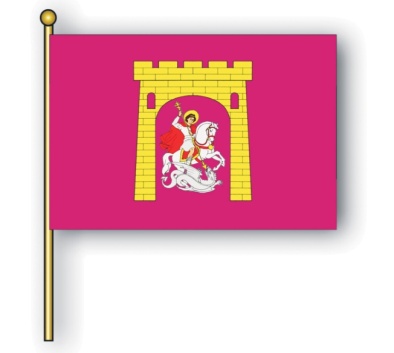 ГЕРБГеоргиевского городского округа Ставропольского края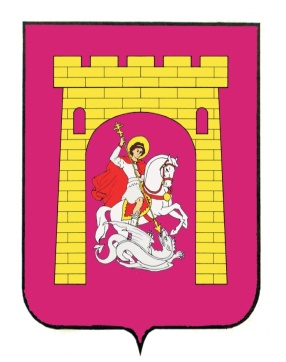 Никольская церковьг. ГеоргиевскЦерковь построена в 1780 году из дерева. Памятник архитектуры 18 века федерального значения, в ней был освящен Георгиевский трактат (церковь действующая)Дом купца Белоусоваг. ГеоргиевскПамятник архитектуры начала 20 века федерального значенияОсобняк купца Тумасоваг. ГеоргиевскЗдание по ул. Лермонтова (со скульптурами львов)Здание Георгиевского общества взаимного кредитаг. ГеоргиевскНыне муниципальное бюджетное образовательное учреждение дополнительного образования детей «Дом детского творчества»Здание филиала Азово-Донского коммерческого банкаг. ГеоргиевскНыне здание отдела записи актов гражданского состояния управления записи актов гражданского состояния Ставропольского края по Георгиевскому районуЗдание городской управыг. ГеоргиевскВ нем располагается Георгиевская межрайонная прокуратура   Дом Дораг. ГеоргиевскНыне казачья управаСолодоварня Лейцингераг. ГеоргиевскНыне складские помещенияМужское реальное училищег. ГеоргиевскНыне муниципальное бюджетное общеобразовательное учреждение средняя общеобразовательная школа № 1 имени Александра Кирилловича ПросоедоваЖенская гимназияг. ГеоргиевскНыне муниципальное бюджетное общеобразовательное учреждение средняя общеобразовательная школа № 3Народное собраниег. ГеоргиевскНыне муниципальное бюджетное учреждение культуры «Георгиевский городской Дом культуры»Гостиница «Лувр»г. ГеоргиевскНыне в нём находится магазин Сафонова Дачас. КраснокумскоеПамятник градостроительства и архитектуры местного значения, с. Краснокумское. Построена в 1892 г. Здание принадлежало генерал-лейтенанту Илье Ивановичу Сафонову - отцу известного на весь мир музыканта и дирижера, директора Московской консерватории Василия Ильича Сафонова Церковь Рождества Пресвятой Богородицыст. Лысогорская  Памятник архитектуры местного значения.  Построена в конце XIX века (начало строительства в 1886г.) из дерева в центре станицы. Церковь строили неизвестные мастера из Воронежской губернии, узорную металлическую изгородь выковали лысогорские казаки – умельцы, столбы изгороди залиты свинцом Особняк Головина – начало XX века г. Георгиевск, Памятник градостроительства и архитектуры регионального значения. Здание одноэтажное. Выполнено из кирпича, перегородки деревянные. Имеется парадный вход с крыльцом. На фасаде крыльца выполнен барельеф львиной головы. Архитектурный стиль здания – русский модерн		№Наименованиенаселенного пунктаРасстояние от центра МО до центра района(км)Численность населения по состоянию на 01.01.2022 г* (человек)Численность избирателей(человек)1  город Георгиевск63221426052станица Александрийская201052555653хутор им. Кирова24242864посёлок Терский177153545посёлок Балковский629985986посёлок Роговой68727станица Георгиевская85657	39638село Краснокумское61670292349посёлок Падинский47,3107963410посёлок Крутоярский40,346823811станица Лысогорская2011220721612станица Незлобная8190681371913посёлок Приэтокский2351835214посёлок Новый53320257315село Новозаведенное295089339416село Обильное23,76087459217станица Подгорная85324392218посёлок Новоульяновский40,51889123819посёлок Ульяновка45,145836620станица Урухская302721195421посёлок Нижнезольский23108182622посёлок Шаумянский93091211923хутор Новомихайловский17,924017524посёлок Ореховая Роща932826125посёлок Семеновка18,9190130Всего:160238106116Наименование Порядок избрания (назначения)Дата избранияСрок полномочий,до Глава Георгиевского городского округа Ставропольского краяизбирается Думой Георгиевского городского округа Ставропольского края из числа кандидатов, представленных конкурсной комиссией по результатам конкурса31.03.2021на 5 летПредставительный орган:Дума Георгиевского городского округа Ставропольского края, установленное число депутатов –38 депутатовмуниципальные выборы11.09.2022на 5 летПредседатель представительного органа городского округа:Стрельников Александр Михайловичизбирается Думой Георгиевского городского округа Ставропольского края сроком на 5 лет21.09.2022на 5 летКонтрольно-счетный орган:Контрольно-счетная палата Георгиевского городского округаобразуется Думой Георгиевского городского округа Ставропольского края 27.12.2021на 5 летРуководитель контрольно-счетного органапредседатель контрольно – счетной палаты назначается Думой Георгиевского городского округа Ставропольского края сроком на 5 лет16.02.2022на 5 летНаименование должностиштатная численностьПредседатель1Заместитель председателя1Инспектор3		НаименованиеПлан на2022 год,млн. руб.Исполнено 2022 год,млн. руб. % исполненияДоходы всего5 561,305 397,2397,1Налоговые и неналоговые доходы, в том числе:687,02828,71120,6Налог на доходы физических лиц298,19327,46109,8Акцизы на нефтепродукты44,4351,27115,4Упрощенная система налогообложения43,3559,00136,1Единый налог на вменённый доход0,160,18112,5Единый сельскохозяйственный налог11,7330,36259,1Налог, взимаемый в связи с применением патентной системы налогообложения15,5018,24117,7Налог на имущество физических лиц37,0051,69139,7Земельный налог72,8785,98118,0Государственная пошлина18,5521,68116,9Доходы в виде прибыли, приходящейся на доли в уставных капиталах хоз. товариществ и обществ или дивидендов по акциям, принадлежащим городским округам0,000,740,0Доходы, получаемые в виде арендной платы за земельные участки79,2893,55118,0Доходы от сдачи в аренду имущества6,199,15147,8Доходы от перечисления части прибыли МУП0,200,24120,0Прочие доходы от использования имущества6,298,84140,5Плата за негативное воздействие на окружающую среду8,684,2849,3Доходы от оказания платных услуг 18,9918,5997,9Прочие доходы от компенсации затрат государства1,523,68242,1Доходы от реализации имущества5,239,75186,4Доходы от реализации земельных участков9,4720,60217,5Штрафы, санкции возмещения ущерба5,419,21170,2Прочие неналоговые доходы3,984,22 106,0Безвозмездные поступления, в том числе:4 874,284 568,5293,7Дотации776,31776,31100,0Субсидии1 191,51881,9574,0Субвенции2 816,012 815,1499,9Иные межбюджетные трансферты99,94104,62104,7Прочие безвозмездные поступления0,970,97100,0Расходы всего5 846,685 233,1989,51Общегосударственные вопросы365,42335,6091,84Национальная оборона4,544,54100,00Национальная безопасность и правоохранительная деятельность38,8838,4798,95Национальная экономика272,48201,5773,98Жилищно – коммунальное хозяйство692,97251,2636,26Охрана окружающей среды5,15,1100,00Образование2 123,182 086,2798,26Культура, кинематография156,69155,7699,41Социальная политика1 999,661 993,5999,70Физическая культура и спорт187,77161,0385,76Профицит бюджета (+), дефицит (-)-283,88+164,04№ п/пНаименование муниципальной программыЗапланировано к финансированию Программой на отчетный годСводная бюджетная роспись на  31.12.2022 г.Кассовое исполнение по состоянию на 31.12.2022  г.Кассовое исполнение по состоянию на 31.12.2022  г.№ п/пНаименование муниципальной программыЗапланировано к финансированию Программой на отчетный годСводная бюджетная роспись на  31.12.2022 г.с начала текущего годав % к уточнённому плану на текущий год1345678Всего по программам:4 439 084,024 291 810,713 709 822,8386,44в том числе:федеральный бюджет584 693,39670 683,87643 454,7695,94краевой бюджет2 476 236,002 059 283,521 551 554,3475,34местный бюджет1 375 147,831 558 109,031 511 131,2196,98Внебюджетные источники:3 006,803 734,293 682,5298,611.Муниципальная программа «Развитие образования и молодежной политики»Всего:2 464 938,632 174 340,292 138 875,2098,371.Муниципальная программа «Развитие образования и молодежной политики»федеральный бюджет97 048,09161 890,45161 357,2199,671.Муниципальная программа «Развитие образования и молодежной политики»краевой бюджет 1 602 567,591 208 921,731 177 954,5597,441.Муниципальная программа «Развитие образования и молодежной политики»местный бюджет765 322,95803 528,11799 563,4499,511.Муниципальная программа «Развитие образования и молодежной политики»Внебюджетные источники 1.1Подпрограмма «Развитие дошкольного образования в Георгиевском городском округе Ставропольского края»Всего:640 706,48682 422,17679 511,6899,571.1Подпрограмма «Развитие дошкольного образования в Георгиевском городском округе Ставропольского края»федеральный бюджет1.1Подпрограмма «Развитие дошкольного образования в Георгиевском городском округе Ставропольского края»краевой бюджет268 874,87291 859,58291 053,2199,721.1Подпрограмма «Развитие дошкольного образования в Георгиевском городском округе Ставропольского края»местный бюджет371 831,61390 562,59388 458,4799,461.1Подпрограмма «Развитие дошкольного образования в Георгиевском городском округе Ставропольского края»Внебюджетные источники 1.2Подпрограмма «Развитие общего образования в Георгиевском городском округе Ставропольского края»Всего:1 048 376,211 084 815,041 083 397,0899,871.2Подпрограмма «Развитие общего образования в Георгиевском городском округе Ставропольского края»федеральный бюджет97 048,09161 890,45161 357,2199,671.2Подпрограмма «Развитие общего образования в Георгиевском городском округе Ставропольского края»краевой бюджет711 424,73671 001,79670 765,6899,961.2Подпрограмма «Развитие общего образования в Георгиевском городском округе Ставропольского края»местный бюджет239 903,39251 922,80251 274,1999,741.2Подпрограмма «Развитие общего образования в Георгиевском городском округе Ставропольского края»Внебюджетные источники 1.3Подпрограмма «Развитие дополнительного образования и молодёжной политики в Георгиевском городском округе Ставропольского края»Всего:57 776,0765 833,1065 769,3399,901.3Подпрограмма «Развитие дополнительного образования и молодёжной политики в Георгиевском городском округе Ставропольского края»федеральный бюджет1.3Подпрограмма «Развитие дополнительного образования и молодёжной политики в Георгиевском городском округе Ставропольского края»краевой бюджет 1.3Подпрограмма «Развитие дополнительного образования и молодёжной политики в Георгиевском городском округе Ставропольского края»местный бюджет57 776,0765 833,1065 769,3399,901.3Подпрограмма «Развитие дополнительного образования и молодёжной политики в Георгиевском городском округе Ставропольского края»Внебюджетные источники 1.4Подпрограмма «Развитие дополнительного образования в сфере культуры в Георгиевском городском округе Ставропольского края»Всего:58 439,0159 665,6459 556,2899,821.4Подпрограмма «Развитие дополнительного образования в сфере культуры в Георгиевском городском округе Ставропольского края»федеральный бюджет1.4Подпрограмма «Развитие дополнительного образования в сфере культуры в Георгиевском городском округе Ставропольского края»краевой бюджет 1.4Подпрограмма «Развитие дополнительного образования в сфере культуры в Георгиевском городском округе Ставропольского края»местный бюджет58 439,0159 665,6459 556,2899,821.4Подпрограмма «Развитие дополнительного образования в сфере культуры в Георгиевском городском округе Ставропольского края»Внебюджетные источники 1.5Подпрограмма «Поддержка детей-сирот, детей оставшихся без попечения родителей, меры социальной поддержки и иные выплаты гражданам в сфере образования Георгиевского городского округа Ставропольского края»Всего:81 803,6292 094,5592 094,14100,001.5Подпрограмма «Поддержка детей-сирот, детей оставшихся без попечения родителей, меры социальной поддержки и иные выплаты гражданам в сфере образования Георгиевского городского округа Ставропольского края»федеральный бюджет1.5Подпрограмма «Поддержка детей-сирот, детей оставшихся без попечения родителей, меры социальной поддержки и иные выплаты гражданам в сфере образования Георгиевского городского округа Ставропольского края»краевой бюджет 81 803,6292 094,5592 094,14100,001.5Подпрограмма «Поддержка детей-сирот, детей оставшихся без попечения родителей, меры социальной поддержки и иные выплаты гражданам в сфере образования Георгиевского городского округа Ставропольского края»местный бюджет1.5Подпрограмма «Поддержка детей-сирот, детей оставшихся без попечения родителей, меры социальной поддержки и иные выплаты гражданам в сфере образования Георгиевского городского округа Ставропольского края»Внебюджетные источники 1.6Подпрограмма «Строительство и реконструкция объектов муниципальной собственности Георгиевского городского округа Ставропольского края»Всего:529 824,74136 704,38106 500,6677,911.6Подпрограмма «Строительство и реконструкция объектов муниципальной собственности Георгиевского городского округа Ставропольского края»федеральный бюджет1.6Подпрограмма «Строительство и реконструкция объектов муниципальной собственности Георгиевского городского округа Ставропольского края»краевой бюджет 524 526,49135 337,34105 435,6677,911.6Подпрограмма «Строительство и реконструкция объектов муниципальной собственности Георгиевского городского округа Ставропольского края»местный бюджет5 298,251 367,041 065,0077,911.6Подпрограмма «Строительство и реконструкция объектов муниципальной собственности Георгиевского городского округа Ставропольского края»Внебюджетные источники1.7Подпрограмма «Организация летнего отдыха и занятости детей и подростков в каникулярный период в Георгиевском городском округе Ставропольского края»Всего:11 896,3714 553,1214 524,5699,801.7Подпрограмма «Организация летнего отдыха и занятости детей и подростков в каникулярный период в Георгиевском городском округе Ставропольского края»федеральный бюджет1.7Подпрограмма «Организация летнего отдыха и занятости детей и подростков в каникулярный период в Георгиевском городском округе Ставропольского края»краевой бюджет 11 131,4813 616,6713 595,0999,841.7Подпрограмма «Организация летнего отдыха и занятости детей и подростков в каникулярный период в Георгиевском городском округе Ставропольского края»местный бюджет764,89936,45929,4799,251.7Подпрограмма «Организация летнего отдыха и занятости детей и подростков в каникулярный период в Георгиевском городском округе Ставропольского края»Внебюджетные источники 1.8Подпрограмма «Обеспечение реализации муниципальной программы и  общепрограммные мероприятия»Всего:36 116,1338 252,2937 521,4798,091.8Подпрограмма «Обеспечение реализации муниципальной программы и  общепрограммные мероприятия»федеральный бюджет1.8Подпрограмма «Обеспечение реализации муниципальной программы и  общепрограммные мероприятия»краевой бюджет 4 806,405 011,805 010,7799,981.8Подпрограмма «Обеспечение реализации муниципальной программы и  общепрограммные мероприятия»местный бюджет31 309,7333 240,4932 510,7097,801.8Подпрограмма «Обеспечение реализации муниципальной программы и  общепрограммные мероприятия»Внебюджетные источники 1.9Подпрограмма «Поддержка родителей, воспитывающих детей-инвалидов и детей с ограниченными возможностями здоровья» Георгиевского городского округа Ставропольского края»Всего:0,000,000,000,001.9Подпрограмма «Поддержка родителей, воспитывающих детей-инвалидов и детей с ограниченными возможностями здоровья» Георгиевского городского округа Ставропольского края»федеральный бюджет1.9Подпрограмма «Поддержка родителей, воспитывающих детей-инвалидов и детей с ограниченными возможностями здоровья» Георгиевского городского округа Ставропольского края»краевой бюджет 1.9Подпрограмма «Поддержка родителей, воспитывающих детей-инвалидов и детей с ограниченными возможностями здоровья» Георгиевского городского округа Ставропольского края»местный бюджет1.9Подпрограмма «Поддержка родителей, воспитывающих детей-инвалидов и детей с ограниченными возможностями здоровья» Георгиевского городского округа Ставропольского края»Внебюджетные источники 2Муниципальная программа «Развитие жилищно-коммунального и дорожного хозяйства, благоустройство Георгиевского городского округа Ставропольского края» Всего:1 048 864,331 137 624,71623 811,3554,832Муниципальная программа «Развитие жилищно-коммунального и дорожного хозяйства, благоустройство Георгиевского городского округа Ставропольского края» федеральный бюджет20 238,9325 287,7925 064,0099,122Муниципальная программа «Развитие жилищно-коммунального и дорожного хозяйства, благоустройство Георгиевского городского округа Ставропольского края» краевой бюджет 822 956,11814 425,99338 117,8741,522Муниципальная программа «Развитие жилищно-коммунального и дорожного хозяйства, благоустройство Георгиевского городского округа Ставропольского края» местный бюджет205 669,29297 910,93260 629,4887,492Муниципальная программа «Развитие жилищно-коммунального и дорожного хозяйства, благоустройство Георгиевского городского округа Ставропольского края» Внебюджетные источники 2.1Подпрограмма «Развитие жилищного хозяйства Георгиевского городского округа Ставропольского края»Всего:452 595,76485 628,3160 907,5412,542.1Подпрограмма «Развитие жилищного хозяйства Георгиевского городского округа Ставропольского края»федеральный бюджет2.1Подпрограмма «Развитие жилищного хозяйства Георгиевского городского округа Ставропольского края»краевой бюджет 445 863,59461 938,9453 833,2211,652.1Подпрограмма «Развитие жилищного хозяйства Георгиевского городского округа Ставропольского края»местный бюджет6 732,1723 689,377 074,3229,862.1Подпрограмма «Развитие жилищного хозяйства Георгиевского городского округа Ставропольского края»Внебюджетные источники 2.2Подпрограмма «Развитие коммунального хозяйства Георгиевского городского округа Ставропольского края»Всего:2 263,914 160,614 132,6099,332.2Подпрограмма «Развитие коммунального хозяйства Георгиевского городского округа Ставропольского края»федеральный бюджет2.2Подпрограмма «Развитие коммунального хозяйства Георгиевского городского округа Ставропольского края»краевой бюджет 2.2Подпрограмма «Развитие коммунального хозяйства Георгиевского городского округа Ставропольского края»местный бюджет2 263,914 160,614 132,6099,332.2Подпрограмма «Развитие коммунального хозяйства Георгиевского городского округа Ставропольского края»Внебюджетные источники 2.3Подпрограмма «Энергосбережение и повышение энергетической эффективности в Георгиевском городском округе Ставропольского края»Всего:13 000,003 471,202 934,8284,552.3Подпрограмма «Энергосбережение и повышение энергетической эффективности в Георгиевском городском округе Ставропольского края»федеральный бюджет2.3Подпрограмма «Энергосбережение и повышение энергетической эффективности в Георгиевском городском округе Ставропольского края»краевой бюджет 2.3Подпрограмма «Энергосбережение и повышение энергетической эффективности в Георгиевском городском округе Ставропольского края»местный бюджет13 000,003 471,202 934,8284,552.3Подпрограмма «Энергосбережение и повышение энергетической эффективности в Георгиевском городском округе Ставропольского края»Внебюджетные источники 2.4Подпрограмма «Благоустройство Георгиевского городского округа Ставропольского края энергетической эффективности в городе Георгиевске»Всего:48 378,4653 911,2647 763,1688,602.4Подпрограмма «Благоустройство Георгиевского городского округа Ставропольского края энергетической эффективности в городе Георгиевске»федеральный бюджет5 048,865 048,86100,002.4Подпрограмма «Благоустройство Георгиевского городского округа Ставропольского края энергетической эффективности в городе Георгиевске»краевой бюджет 3 829,9045,9045,90100,002.4Подпрограмма «Благоустройство Георгиевского городского округа Ставропольского края энергетической эффективности в городе Георгиевске»местный бюджет44 548,5648 816,5042 668,4087,412.4Подпрограмма «Благоустройство Георгиевского городского округа Ставропольского края энергетической эффективности в городе Георгиевске»Внебюджетные источники 2.5Подпрограмма «Обеспечение жильём молодых семей в Георгиевском городском округе Ставропольского края»Всего:203 685,84206 591,15201 715,6497,642.5Подпрограмма «Обеспечение жильём молодых семей в Георгиевском городском округе Ставропольского края»федеральный бюджет20 238,9320 238,9320 015,1498,892.5Подпрограмма «Обеспечение жильём молодых семей в Георгиевском городском округе Ставропольского края»краевой бюджет 173 262,62176 022,66171 614,7297,502.5Подпрограмма «Обеспечение жильём молодых семей в Георгиевском городском округе Ставропольского края»местный бюджет10 184,2910 329,5610 085,7897,642.5Подпрограмма «Обеспечение жильём молодых семей в Георгиевском городском округе Ставропольского края»Внебюджетные источники 2.6Подпрограмма «Дорожное хозяйство Георгиевского городского округа Ставропольского края»Всего:239 615,05244 566,62174 243,2271,252.6Подпрограмма «Дорожное хозяйство Георгиевского городского округа Ставропольского края»федеральный бюджет2.6Подпрограмма «Дорожное хозяйство Георгиевского городского округа Ставропольского края»краевой бюджет 200 000,00172 588,59110 313,7863,922.6Подпрограмма «Дорожное хозяйство Георгиевского городского округа Ставропольского края»местный бюджет39 615,0571 978,0363 929,4488,822.6Подпрограмма «Дорожное хозяйство Георгиевского городского округа Ставропольского края»Внебюджетные источники 2.7Подпрограмма «Безопасность дорожного движения в Георгиевском городском округе Ставропольского края»Всего:5 200,006 781,416 743,7599,442.7Подпрограмма «Безопасность дорожного движения в Георгиевском городском округе Ставропольского края»федеральный бюджет2.7Подпрограмма «Безопасность дорожного движения в Георгиевском городском округе Ставропольского края»краевой бюджет2.7Подпрограмма «Безопасность дорожного движения в Георгиевском городском округе Ставропольского края»местный бюджет5 200,006 781,416 743,7599,442.7Подпрограмма «Безопасность дорожного движения в Георгиевском городском округе Ставропольского края»Внебюджетные источники 2.8Подпрограмма «Обеспечение реализации муниципальной программы и общепрограммные мероприятия»Всего:84 125,31132 514,15125 370,6294,612.8Подпрограмма «Обеспечение реализации муниципальной программы и общепрограммные мероприятия»федеральный бюджет2.8Подпрограмма «Обеспечение реализации муниципальной программы и общепрограммные мероприятия»краевой бюджет 0,003 829,902 310,2560,322.8Подпрограмма «Обеспечение реализации муниципальной программы и общепрограммные мероприятия»местный бюджет84 125,31128 684,25123 060,3795,632.8Подпрограмма «Обеспечение реализации муниципальной программы и общепрограммные мероприятия»Внебюджетные источники 3Муниципальная программа «Развитие культуры, туризма и спорта»Всего:342 815,39329 654,77301 987,6391,613Муниципальная программа «Развитие культуры, туризма и спорта»федеральный бюджет160 000,37154 115,00127 642,9282,823Муниципальная программа «Развитие культуры, туризма и спорта»краевой бюджет 18 059,795 206,484 965,8395,383Муниципальная программа «Развитие культуры, туризма и спорта»местный бюджет164 755,23170 333,29169 378,8899,443Муниципальная программа «Развитие культуры, туризма и спорта»Внебюджетные источники 3.1Подпрограмма «Культура и досуг в Георгиевском городском округе Ставропольского края»Всего:155 343,12144 077,24143 267,7699,443.1Подпрограмма «Культура и досуг в Георгиевском городском округе Ставропольского края»федеральный бюджет16 942,8711 207,5011 207,50100,003.1Подпрограмма «Культура и досуг в Георгиевском городском округе Ставропольского края»краевой бюджет 16 763,363 910,053 910,05100,003.1Подпрограмма «Культура и досуг в Георгиевском городском округе Ставропольского края»местный бюджет121 636,89128 959,69128 150,2199,373.1Подпрограмма «Культура и досуг в Георгиевском городском округе Ставропольского края»Внебюджетные источники 3.2Подпрограмма «Развитие физической культуры и спорта в Георгиевском городском округе Ставропольского края»Всего:179 414,16176 944,70150 205,1484,893.2Подпрограмма «Развитие физической культуры и спорта в Георгиевском городском округе Ставропольского края»федеральный бюджет142 607,50142 607,50116 135,4281,443.2Подпрограмма «Развитие физической культуры и спорта в Георгиевском городском округе Ставропольского края»краевой бюджет 1 296,431 296,431 055,780,003.2Подпрограмма «Развитие физической культуры и спорта в Георгиевском городском округе Ставропольского края»местный бюджет35 510,2333 040,7733 013,9499,923.2Подпрограмма «Развитие физической культуры и спорта в Георгиевском городском округе Ставропольского края»Внебюджетные источники 3.3Подпрограмма «Развитие туристско-рекреационного комплекса  Георгиевского городского округа Ставропольского края»Всего:200,00200,00200,00100,003.3Подпрограмма «Развитие туристско-рекреационного комплекса  Георгиевского городского округа Ставропольского края»федеральный бюджет3.3Подпрограмма «Развитие туристско-рекреационного комплекса  Георгиевского городского округа Ставропольского края»краевой бюджет 3.3Подпрограмма «Развитие туристско-рекреационного комплекса  Георгиевского городского округа Ставропольского края»местный бюджет200,00200,00200,00100,003.3Подпрограмма «Развитие туристско-рекреационного комплекса  Георгиевского городского округа Ставропольского края»Внебюджетные источники 3.4Подпрограмма «Обеспечение реализации программы и общепрограммные мероприятия»Всего:7 408,118 132,838 014,7398,553.4Подпрограмма «Обеспечение реализации программы и общепрограммные мероприятия»федеральный бюджет3.4Подпрограмма «Обеспечение реализации программы и общепрограммные мероприятия»краевой бюджет 3.4Подпрограмма «Обеспечение реализации программы и общепрограммные мероприятия»местный бюджет7 408,118 132,838 014,7398,553.4Подпрограмма «Обеспечение реализации программы и общепрограммные мероприятия»Внебюджетные источники 4Муниципальная программа «Развитие муниципального образования и повышение открытости администрации Георгиевского городского округа Ставропольского края» Всего:471 928,88600 003,07597 004,2099,504Муниципальная программа «Развитие муниципального образования и повышение открытости администрации Георгиевского городского округа Ставропольского края» федеральный бюджет238 628,95329 390,63329 390,63100,004Муниципальная программа «Развитие муниципального образования и повышение открытости администрации Георгиевского городского округа Ставропольского края» краевой бюджет 27 264,9625 247,1025 234,4299,954Муниципальная программа «Развитие муниципального образования и повышение открытости администрации Георгиевского городского округа Ставропольского края» местный бюджет203 028,17241 631,05238 696,6398,794Муниципальная программа «Развитие муниципального образования и повышение открытости администрации Георгиевского городского округа Ставропольского края» Внебюджетные источники 3 006,803 734,293 682,5298,614.1Подпрограмма «Повышение открытости деятельности администрации округа, снижение административных барьеров, повышение качества предоставления государственных и муниципальных услуг в ГГО СК и противодействие коррупции»Всего:35 804,9038 348,9338 310,9199,904.1Подпрограмма «Повышение открытости деятельности администрации округа, снижение административных барьеров, повышение качества предоставления государственных и муниципальных услуг в ГГО СК и противодействие коррупции»федеральный бюджет4.1Подпрограмма «Повышение открытости деятельности администрации округа, снижение административных барьеров, повышение качества предоставления государственных и муниципальных услуг в ГГО СК и противодействие коррупции»краевой бюджет 1 854,741 929,061 929,06100,004.1Подпрограмма «Повышение открытости деятельности администрации округа, снижение административных барьеров, повышение качества предоставления государственных и муниципальных услуг в ГГО СК и противодействие коррупции»местный бюджет33 950,1636 419,8736 381,8599,904.1Подпрограмма «Повышение открытости деятельности администрации округа, снижение административных барьеров, повышение качества предоставления государственных и муниципальных услуг в ГГО СК и противодействие коррупции»Внебюджетные источники 4.2Подпрограмма «Развитие муниципального образования Георгиевский городской округ Ставропольского края»Всего:24 234,8233 277,8831 918,6195,924.2Подпрограмма «Развитие муниципального образования Георгиевский городской округ Ставропольского края»федеральный бюджет4.2Подпрограмма «Развитие муниципального образования Георгиевский городской округ Ставропольского края»краевой бюджет 16 173,0213 603,7113 603,71100,004.2Подпрограмма «Развитие муниципального образования Георгиевский городской округ Ставропольского края»местный бюджет5 055,0015 939,8814 632,3891,804.2Подпрограмма «Развитие муниципального образования Георгиевский городской округ Ставропольского края»Внебюджетные источники 3 006,803 734,293 682,5298,614.3.Подпрограмма «Градостроительная деятельность»Всего:0,000,000,000,004.3.Подпрограмма «Градостроительная деятельность»федеральный бюджет4.3.Подпрограмма «Градостроительная деятельность»краевой бюджет4.3.Подпрограмма «Градостроительная деятельность»местный бюджет4.3.Подпрограмма «Градостроительная деятельность»Внебюджетные источники 4.4.Подпрограмма «Предоставление мер социальной поддержки семьям и детям»Всего:244 111,99337 800,00337 800,00100,004.4.Подпрограмма «Предоставление мер социальной поддержки семьям и детям»федеральный бюджет238 483,32329 245,00329 245,00100,004.4.Подпрограмма «Предоставление мер социальной поддержки семьям и детям»краевой бюджет5 628,678 555,008 555,00100,004.4.Подпрограмма «Предоставление мер социальной поддержки семьям и детям»местный бюджет4.4.Подпрограмма «Предоставление мер социальной поддержки семьям и детям»Внебюджетные источники 4.5.Подпрограмма «Обеспечение реализации муниципальной программы и общепрограммные мероприятия»Всего:167 777,17190 576,26188 974,6899,164.5.Подпрограмма «Обеспечение реализации муниципальной программы и общепрограммные мероприятия»федеральный бюджет145,63145,63145,63100,004.5.Подпрограмма «Обеспечение реализации муниципальной программы и общепрограммные мероприятия»краевой бюджет 3 608,531 159,331 146,6598,914.5.Подпрограмма «Обеспечение реализации муниципальной программы и общепрограммные мероприятия»местный бюджет164 023,01189 271,30187 682,4099,164.5.Подпрограмма «Обеспечение реализации муниципальной программы и общепрограммные мероприятия»Внебюджетные источники 5Муниципальная программа города Георгиевска «Развитие сельского хозяйства»Всего:8 512,109 139,348 891,7597,295Муниципальная программа города Георгиевска «Развитие сельского хозяйства»федеральный бюджет5Муниципальная программа города Георгиевска «Развитие сельского хозяйства»краевой бюджет 2 493,082 587,742 587,74100,005Муниципальная программа города Георгиевска «Развитие сельского хозяйства»местный бюджет6 019,026 551,606 304,0196,225Муниципальная программа города Георгиевска «Развитие сельского хозяйства»Внебюджетные источники 5.1Подпрограмма «Развитие растениеводства и животноводства в Георгиевском городском округе Ставропольского края»Всего:701,00701,00597,7785,275.1Подпрограмма «Развитие растениеводства и животноводства в Георгиевском городском округе Ставропольского края»федеральный бюджет5.1Подпрограмма «Развитие растениеводства и животноводства в Георгиевском городском округе Ставропольского края»краевой бюджет 45,1745,1745,17100,005.1Подпрограмма «Развитие растениеводства и животноводства в Георгиевском городском округе Ставропольского края»местный бюджет655,83655,83552,6084,265.1Подпрограмма «Развитие растениеводства и животноводства в Георгиевском городском округе Ставропольского края»Внебюджетные источники 5.2Подпрограмма «Обеспечение реализации муниципальной программы и общепрограммные мероприятия»Всего:7 811,108 438,348 293,9898,295.2Подпрограмма «Обеспечение реализации муниципальной программы и общепрограммные мероприятия»федеральный бюджет5.2Подпрограмма «Обеспечение реализации муниципальной программы и общепрограммные мероприятия»краевой бюджет 2 447,912 542,572 542,57100,005.2Подпрограмма «Обеспечение реализации муниципальной программы и общепрограммные мероприятия»местный бюджет5 363,195 895,775 751,4197,555.2Подпрограмма «Обеспечение реализации муниципальной программы и общепрограммные мероприятия»Внебюджетные источники 5.3Подпрограмма «Комплексное развитие сельских территорий»Всего:0,000,000,000,005.3Подпрограмма «Комплексное развитие сельских территорий»федеральный бюджет5.3Подпрограмма «Комплексное развитие сельских территорий»краевой бюджет 5.3Подпрограмма «Комплексное развитие сельских территорий»местный бюджет5.3Подпрограмма «Комплексное развитие сельских территорий»Внебюджетные источники 6Муниципальная программа «Формирование современной городской среды» Всего:68 783,931 382,710,000,006Муниципальная программа «Формирование современной городской среды» федеральный бюджет68 777,050,000,000,006Муниципальная программа «Формирование современной городской среды» краевой бюджет 6Муниципальная программа «Формирование современной городской среды» местный бюджет6,881 382,710,000,006Муниципальная программа «Формирование современной городской среды» Внебюджетные источники 6.1Подпрограмма  «Благоустройство дворовых территорий и территорий общего пользования Георгиевского городского округа Ставропольского края»Всего:68 783,931 382,710,000,006.1Подпрограмма  «Благоустройство дворовых территорий и территорий общего пользования Георгиевского городского округа Ставропольского края»федеральный бюджет68 777,050,000,000,006.1Подпрограмма  «Благоустройство дворовых территорий и территорий общего пользования Георгиевского городского округа Ставропольского края»краевой бюджет 6.1Подпрограмма  «Благоустройство дворовых территорий и территорий общего пользования Георгиевского городского округа Ставропольского края»местный бюджет6,881 382,710,000,006.1Подпрограмма  «Благоустройство дворовых территорий и территорий общего пользования Георгиевского городского округа Ставропольского края»Внебюджетные источники 6.2Подпрограмма  «Создание комфортной городской среды в малых городах и исторических поселениях»Всего:0,000,000,000,006.2Подпрограмма  «Создание комфортной городской среды в малых городах и исторических поселениях»федеральный бюджет6.2Подпрограмма  «Создание комфортной городской среды в малых городах и исторических поселениях»краевой бюджет 6.2Подпрограмма  «Создание комфортной городской среды в малых городах и исторических поселениях»местный бюджет6.2Подпрограмма  «Создание комфортной городской среды в малых городах и исторических поселениях»Внебюджетные источники 7.Муниципальная программа «Профилактика правонарушений, терроризма, обеспечение общественного порядка, межнациональные отношения и поддержка казачества»Всего:33 240,7639 665,8239 252,7098,967.Муниципальная программа «Профилактика правонарушений, терроризма, обеспечение общественного порядка, межнациональные отношения и поддержка казачества»федеральный бюджет7.Муниципальная программа «Профилактика правонарушений, терроризма, обеспечение общественного порядка, межнациональные отношения и поддержка казачества»краевой бюджет 2 894,472 894,482 693,9393,077.Муниципальная программа «Профилактика правонарушений, терроризма, обеспечение общественного порядка, межнациональные отношения и поддержка казачества»местный бюджет30 346,2936 771,3436 558,7799,427.Муниципальная программа «Профилактика правонарушений, терроризма, обеспечение общественного порядка, межнациональные отношения и поддержка казачества»Внебюджетные источники 7.1Подпрограмма «Профилактика правонарушений, незаконного потребления и оборота наркотических средств и психотропных веществ, обеспечение общественного порядка в Георгиевском городском округе Ставропольского края»Всего:129,14133,14133,14100,007.1Подпрограмма «Профилактика правонарушений, незаконного потребления и оборота наркотических средств и психотропных веществ, обеспечение общественного порядка в Георгиевском городском округе Ставропольского края»федеральный бюджет7.1Подпрограмма «Профилактика правонарушений, незаконного потребления и оборота наркотических средств и психотропных веществ, обеспечение общественного порядка в Георгиевском городском округе Ставропольского края»краевой бюджет89,1489,1489,14100,007.1Подпрограмма «Профилактика правонарушений, незаконного потребления и оборота наркотических средств и психотропных веществ, обеспечение общественного порядка в Георгиевском городском округе Ставропольского края»местный бюджет40,0044,0044,00100,007.1Подпрограмма «Профилактика правонарушений, незаконного потребления и оборота наркотических средств и психотропных веществ, обеспечение общественного порядка в Георгиевском городском округе Ставропольского края»Внебюджетные источники 7.2Подпрограмма «Профилактика терроризма и экстремизма»Всего:1 476,442 566,452 566,45100,007.2Подпрограмма «Профилактика терроризма и экстремизма»федеральный бюджет7.2Подпрограмма «Профилактика терроризма и экстремизма»краевой бюджет100,00100,00100,00100,007.2Подпрограмма «Профилактика терроризма и экстремизма»местный бюджет1 376,442 466,452 466,45100,007.2Подпрограмма «Профилактика терроризма и экстремизма»Внебюджетные источники 7.3Подпрограмма «Поддержка казачества»Всего:510,00759,06759,06100,007.3Подпрограмма «Поддержка казачества»федеральный бюджет7.3Подпрограмма «Поддержка казачества»краевой бюджет7.3Подпрограмма «Поддержка казачества»местный бюджет510,00759,06759,06100,007.3Подпрограмма «Поддержка казачества»Внебюджетные источники 7.4Подпрограмма «Безопасный округ»Всего:31 125,1836 207,1735 794,0598,867.4Подпрограмма «Безопасный округ»федеральный бюджет7.4Подпрограмма «Безопасный округ»краевой бюджет2 705,332 705,342 504,7992,597.4Подпрограмма «Безопасный округ»местный бюджет28 419,8533 501,8333 289,2699,377.4Подпрограмма «Безопасный округ»Внебюджетные источники  №Наименование предприятияадрес1ООО "Агро-смета" 357805 ст.Урухская, ул.Ленина, 202ООО СХП «Александрия» 357840 ст.Александрийская, п.Комсомльский,143ООО «Изобилие»357812 с.Обильное, ул.Степная, 294ООО «Интеринвест» 357814 с.Краснокумское, ул. Юбилейная, 45СХА «Птицефабрика Кумская» 357813 с.Новозаведенное, ул.Шоссейная, 176СПК «Незлобненский» 357809 пос.Приэтокский, ул.Центральня,7ООО «Новозаведенское» 357813 с.Новозаведенное, ул.Кооперативная, 18ООО СП «Новинское» 357819 пос.Новый ул.Садовая, 49ООО СХП «Новая Дружба» 357807 ст.Незлобная, ул.Степная,5910ООО СХП «Подгорное» 357815 ст.Подгорная, ул.Ленина, 5311ООО СХП «Простор» 357817 пос.Балковский, ул.Новая,1712ООО СХП «Рассвет» 357801 ст.Георгиевская, ул.Выгонная, 6613ФГБУ СГЦ «СКЗОСП» 357812 с.Обильное ул. Продольная, 3014ООО «Ульяновец» 357844 п.Новоульяновский, ул.Кооперативная, 115ООО СХП «Урожайное» 357818 п.Падинский, ул.40 лет Победы,1516ООО «Шаумяновское» 357803 п.Шаумянский, ул.Урожайная,1817ООО «Агроинициатива» 357812, с.Обильное, ул.Советская,4818ООО СХП «Плодородие» 357812, с.Обильное, ул.Георгиевская,3619ООО «Агрофирма» 357801 ст.Незлобная, ул.Дорожная, 1-апоказатель2021 г2022 гОтгружено товаров собственного производства, выполнено работ и услуг собственными силами  по отрасли сельское хозяйство крупными и средними организациями, млн. рублейв том числе:3788,63232растениеводство3568,12855,8животноводство220,6376,2Количество хозяйствующих субъектов, ед.137129Сельскохозяйственные предприятия, ед.2626Крестьянские (фермерские) хозяйства, ед.111103Личные подсобные хозяйства, ед.2700027000Численность занятых в сельском хозяйстве по организациям, не относящимся к субъектам малого предпринимательства, чел.15081381Валовое производство основных сельскохозяйственных продуктов: Валовое производство основных сельскохозяйственных продуктов: Валовое производство основных сельскохозяйственных продуктов: Продукция растениеводства по организациям, не относящимся к субъектам малого предпринимательства, тонн- зерно401585,0348704,0-подсолнечник29215,043352,0- картофель25002690- овощи54001363-сбор плодов и ягод33574,436361продукция животноводства по  всем категориям хозяйств», тонн- молоко103279161- мясо2203717421- яйцо (тыс. штук)5481355399Продуктивность скота и птицы:- удой на одну корову, кг1587428- яйценоскость на курицу-несушку, штук325,3329Среднемесячная заработная плата одного работника (рублей)3086239852Крупных и средних предприятий, ед.10Малых и микро предприятий, ед.79Субъектов, осуществляющих хозяйственную деятельность без образования юридического лица, ед.260Наименование отраслиПроизводство  пищевых продуктов8Прочие2ВСЕГО:10Наименование предприятия организации численность работающихотраслевая принадлежностьООО Мясокомбинат «Олимпия»126производство пищевых продуктов (мясо и мясопродукты)ООО «Бригантина Плюс»32производство пищевых продуктов (молочные продукты)АО «Хлебокомбинат «Георгиевский»77производство пищевых продуктов  (хлеб и хлебобулочные изделия)ООО «Хайнц Георгиевск»147производство пищевых продуктов  (производство  смесей для детского питания)ООО «Георгиевский кирпичный завод»53производство кирпича керамического и  изделий из глиныОбособленное подразделение ООО «Невинномысский маслоэкстракционный завод»184производство пищевых продуктов (производство масла растительного)ООО «Первый Георгиевский консервный завод»127производство пищевых продуктов (консервы  овощные и плодовоягодные)ООО «Гео-простор»60производство пищевых продуктов (производство макаронных изделий)Производственная Площадка г. Георгиевск Ставропольского краяАО «МАКФА»182производство пищевых продуктов (производство муки и круп)Георгиевский Птицеперерабатывающий комбинат ЗАО «Байсад»111производство пищевых продуктов (производствомяса  птицы и субпродуктов куриных)ООО «Агропродукт»9производство пищевых продуктов (производство муки)ООО ПКФ«Югагропродукт»15производство пищевых продуктов (производство муки и хлебобулочных изделий)ООО «Агро-стар» 15производство пищевых продуктов (производство муки)ИП Леонтьев А.И.90производство пищевых продуктов (рыба соленая, копченая, пресервы, морепродукты)ИП Рогожин А.В.16производство пищевых продуктов (производство мясных продуктов и деликатесов)ООО «Радуга»5производство швейных изделийООО «Даниил»41производство бумажных изделий хозяйственно-бытового и санитарно-гигиенического назначения ООО «Меркурий»31производство спецодежды ООО «Кардинал»22производство пищевых продуктов (производство вина и винных напитков)ООО ПТК «Блокпост»84производство спецодежды  АО «Георгиевский трансформаторный завод»51производство частей электронных ламп, трубок и прочих электронных компонентовООО меховая компания «Альянс»33выделка и крашение мехаООО «Мега-Альянс»16производство пластмассовых изделий, используемых в строительствеЗАО «Техсервис»79производство машин и сельскохозяйственного оборудования для обработки почвы ООО «Элегант»13 производство меховых изделий и швейных изделийООО «БАВА»16производство нетканых текстильных материалов и изделий из них, кроме одежды ЗАО «Южный ремонтный завод»5производство прочих сельскохозяйственных машин и оборудования ООО «Лоза Ставрополья» (производственная площадка)11производство вин и виносодержащих напитковОрганизаций всех форм собственности, основным видом деятельности которых является «строительство», ед.65Объем работ, выполненных по виду деятельности «строительство» крупными и средними организациями, млн. рублей160,1Ввод в действие жилых домов за счет всех источников финансирования: общей площади жилья, кв. м50328в т.ч. построено населением общей площади жилья, кв. м40900Число домов введенных в эксплуатацию, ед.Число квартир введенных в эксплуатацию, ед.38114Жилищный фонд Георгиевского городского округа3758Муниципальный жилищный фондобщая площадь жилых помещений, тыс.кв.м5,8Государственный жилищный фонд (ведомственный)общая площадь жилых помещений, тыс.кв.м26,3Частный жилищный фонд, находящийся в собственности гражданобщая площадь жилых помещений, тыс.кв.м3725,9Число жилых квартир в многоквартирных домах (на конец года),ед.20855Общая площадь ветхого жилищного фонда, тыс.кв.м0Общая площадь аварийного жилищного фонда, тыс.кв. м27,5Число семей, состоящих на учете в администрации качестве нуждающихся в жилых помещениях на конец года, ед. 2595Георгиевский филиал ГУП СК «Крайтеплоэнерго» г. ГеоргиевскПротяженность тепловых и паровых сетей в двухтрубном исчислении, км61,306Отпущено тепловой энергии своим потребителям за год – всего, тыс. Гкал140315,675в том числе: населению64688,6АО «Хлебокомбинат «Георгиевский»Протяженность тепловых и паровых сетей в двухтрубном исчислении, км2,2Отпущено тепловой энергии своим потребителям за год – всего, тыс. Гкал5,752в том числе: населению1,802Число источников теплоснабжения на конец года187из них мощностью до 3 Гкал/ч181Потребление энергии, млн. Квт/час119,205в том числе на производственные нужды-На обслуживании открытого акционерного общества «Георгиевские городские  электрические сети»:На обслуживании открытого акционерного общества «Георгиевские городские  электрические сети»:установленная мощность подстанций, Мва64,106максимальная нагрузка, Мва22,469количество трансформаторных подстанций, ед.153общая протяженность линий электропередач, км798,5На обслуживании открытого акционерного общества Восточные электрические сети филиал «МРСК Северного Кавказа» - «Ставропольэнерго»На обслуживании открытого акционерного общества Восточные электрические сети филиал «МРСК Северного Кавказа» - «Ставропольэнерго»установленная мощность подстанций, Мва407,446количество трансформаторных подстанций, ед.463общая протяженность линий электропередач, км2408,054Установленная производственная мощность водопровода, тыс.куб.м/сут158,1Одиночное протяжение уличной водопроводной сети, км771,04Отпущено воды потребителям (абонентам), тыс.куб.м5571,8из них: населению, тыс.куб.м3966,0Отпущено потребителям газасетевого, млн. куб. м24,938сжиженного, тонн0Протяженность сетей – всего, км2053,722Георгиевск межрайгаз, км 1463,2Геогазсервис, км590,522Сетевой, млн. куб. м21,516Сжиженный, тонн0Мощность очистных сооружений, тыс.куб.м/сут39,6Одиночное протяжение уличной канализационной сети, км146,7Пропущено сточных вод за год – всего, тыс.куб.м3107,7Общая протяженность улиц, проездов, набережных, км816,6Общая протяженность освещенных частей улиц, проездов, набережных, км157,7Количество световых точек6791в том числе:светильников уличного освещения6667Количество фонтанов8Городское озеро1Площадь зеленых насаждений, га1532,0в том числе:общего пользования (парки, скверы, сады, бульвары), га170,46Протяженность насаждений вдоль улиц и площадей, км230,1Площадь бульваров и посадок вдоль улиц, га79Площадь цветников, га0,093Площадь розариев, га0,07Численность работников отрасли «Торговля и общественное питание» (чел.)10201Предприятий розничной торговли, всего1227Магазинов (в т.ч. муниципальные):886продовольственных453непродовольственных433Павильонов182Киосков58Общая площадь предприятий розничной торговли (тыс. кв. м.)90,9Объектов сезонной торговли (торговые палатки, лотки, автомагазины, автоцистерны):74Аптек и аптечных магазинов (ед.)80Аптечных киосков и пунктов (ед.)21Розничные рынки2Торговых мест на рынках726Ярмарки11Торговых мест на ярмарках1971Наименование рынкаВладелец, арендаторЧисло местСпециализациярынкаРынок ООО «Содружество»Общество с ограниченной ответственностью«Содружество»238универсальныйРынокООО «Гербера»Общество с ограниченной ответственностью«Гербера»488универсальныйНаименованиеОрганизаторЧисло местСпециализацияярмарки1234Постоянно действующая ярмаркаГеоргиевское муниципальное унитарное предприятие«Георгиевский рынок»1615универсальнаяСезонная ярмаркаОбщество с ограниченной ответственностью«Содружество»40продажа сельхозпродукции и иной продукцииПостоянно действующая ярмаркаИндивидуальный предприниматель Рамазанов Р.Г.30универсальнаяПостоянно действующая ярмаркаГМУП «Незлобненский рынок»22универсальнаяПостоянно действующая ярмаркаОбщество с ограниченной ответственностью «Коопторг»20универсальнаяПостоянно действующая ярмаркаНовозаведенское хуторское казачье общество Ставропольского окружного казачьего общества Терского войскового казачьего общества30универсальнаяПостоянно действующая ярмаркаАссоциация «Союз предпринимателей села Новозаведенного»44универсальнаяПостоянно действующая ярмаркаАлександрийское станичное казачье общество Ставропольского окружного казачьего общества Терского войского казачьего общества80универсальнаяПостоянно действующая ярмаркаЛысогорское станичное казачье общество Ставропольского края окружного казачьего общества Терского войскового казачьего общества15универсальнаяПостоянно действующая ярмаркаИндивидуальный предприниматель Баранов А.Ю.25универсальнаяПостоянно действующая ярмаркаГеоргиевского городского казачьего общества Ставропольского окружного казачьего Терского войскового казачьего общества50универсальнаяЧисло предприятий общественного питания210    в них посадочных мест12558       в т.ч. столовых при школах3145      при высших и средних учебных заведениях1110      на предприятиях и организациях786      открытая сеть7517Численность работников сферы бытового обслуживания, в т. числе:998юридические лица (чел.)172индивидуальные предприниматели (чел.)826Предприятий бытового обслуживания, всегов т. числе:412     мастерских по ремонту и пошиву обуви25     ателье по ремонту и пошиву швейных изделий38мастерских по ремонту сложно-бытовой техники, теле- радиоаппаратуры19мастерских по ремонту и изготовлению металлоизделий17     мастерских по ремонту и изготовлению мебели20     химчисток и прачечных3     фотоателье14Бань и душевых (саун)2Парикмахерских133Техническое обслуживание и ремонт автотранспорт- ных средств66Ритуальные услуги21Прочие предприятия бытового обслуживания населения54Общее протяжение улиц и проездов, км809,9в том числе:с твердым покрытием727,3с усовершенствованным покрытием286,5со щебеночным и гравийным покрытием440обеспеченных водостоками52Мосты и путепроводы на дорогах общего пользования местного значения, ед.18протяженность, пог. м413,9в том числе:мосты железобетонные и каменные, ед.13протяженность, пог. м275,7мосты металлические, ед.3протяженность, пог. м75,0путепроводы и эстакады на пересечениях автодорог с железными дорогами, ед.2протяженность, пог. м63,2Автобусные остановки, ед.244Протяженность линий освещения на  автодорогах, км245,4Всего автотранспорта – всего, ед.55637Городские автобусные пассажирские перевозкиСписочный состав общественного транспорта – всего, ед. 190в том числе: муниципальные автобусыавтобусами малой и средней вместимости190Количество маршрутов – всего, ед.22в том числе обслуживаемых: муниципальными автобусами -автобусами малой и средней вместимости22Среднедневной выход на линию, ед.:165муниципальных автобусов-автобусов малой и средней вместимости165Перевезено пассажиров, млн. чел.6,2Доля перевозок пассажиров, процентов:100муниципальными автобусами -автобусами малой вместимости100Междугородные (в том числе транзитные) и пригородные автобусные пассажирские перевозкиналичие автовокзалов1Количество маршрутов, в том числе:междугородних 54в т.ч. транзитных40пригородных15Количество автопредприятий – всего, ед.3в том числе муниципальных-Количество автостоянок 9Количество станций технического осмотра4Количество автомобильных моек27Количество автомобильных станций ГСМ – всего, ед.23в том числе:смешанного типа (бензин, газ)20газонаполнительных	3Железнодорожные пассажирские перевозкиКоличество железнодорожных вокзалов1Количество железнодорожных станций1Количество направлений проходящих поездов в том числе:поездов дальнего следования11местного и пригородного сообщения2Число перевезённых пассажиров – всего, тыс. чел.79,3в том числе:поездами дальнего следования47,9поездами местного и пригородного сообщений31,4Отделений почтовой связи29их общий обмен: 2020898письма и бандероли, штук1190151посылки, штук113854доставлено периодических печатных  изданий, штук716893Радиотрансляционные точки, всего:729основные729Телефонов-автоматов, 7в т.ч. универсальных7Емкость городской телефонной сети (номеров),26687в том числе:                MSAN	8128Цифровая линия UT АТС-6,9000                                    АТС-7,1588                                    АТС-51970Количество пользователей сети Интернет23280Численность работников учреждений общего образования, чел.3318в том числе педагогических работников1617из них: в общеобразовательных учреждениях968в учреждениях дополнительного образования,72в детском доме31в школе-интернате53в детских дошкольных учреждениях577в том числе:государственных289муниципальных1657Почетных работников образования213Всего образовательных учреждений, ед.83в них обучается и воспитывается, чел.28953Детских дошкольных учреждений - всего, ед.48в том числе:государственных1муниципальных47из них: специализированные детские сады0детские сады комбинированного вида0детские сады общеразвивающего вида47детские сады компенсирующего вида1Воспитывается в детских дошкольных учреждениях детей, чел.6885в том числе:0в государственных90в муниципальных6795Общеобразовательные учреждения33из них: с углубленным изучением предметов1гимназии1Центр образования1коррекционные3Число учащихся в общеобразовательных учреждениях, чел.17734в том числе в коррекционных326Учреждения дополнительного образования детей, ед.4Число детей в учреждениях дополнительного образования, детей4984Детский дом1Число воспитанников в детском доме30Специальная школа-интернат2Число учащихся в школе-интернате204Количество классов в общеобразовательных организациях казачьей направленности29Количество классов в общеобразовательных организациях кадетской направленности18Количество учащихся в общеобразовательных организациях, поощренных золотой медалью Ставропольского края «За особые успехи в обучении»49Количество учащихся в общеобразовательных организациях, поощренных серебряной медалью Ставропольского края «За особые успехи в обучении»;18Количество учащихся в общеобразовательных организациях, поощренных медалью «За особые успехи в учении»55Учреждений среднего профессионального образования3в том числе: колледжей2техникумов1Всего учащихся в учреждениях среднего образования5300Высших учебных заведений (филиалы)0в том числе: университетов0из них: государственные0институтов0из них: государственные0негосударственные0Всего студентов в высших учебных заведениях0Всего работающих в лечебно-профилактических учреждениях (чел.)1549         из них: врачи222                      средний медицинский персонал731Лечебно-профилактических учреждений - всего25         из них: амбулаторно-поликлинических14                       фельдшерско-акушерских пунктов2                       фельдшерских здравпунктов5Количество (мощность) посещений амбулаторно-поликлинических учреждений в смену3137Диспансеров2Больниц3Станция скорой медицинской помощи (отделения)1Коек в больнице740         из них: круглосуточных612                      дневного стационара128Коек в диспансерах137         из них: круглосуточных105                      дневного стационара32Количество лицензированных видов услуг172         из них: медицинской деятельности168                      фармацевтической деятельности4Число учреждений культурно-досугового типа, ед.19в них работников – всего, чел.146в них специалисты культурно-досуговой деятельности, чел.117Число библиотек, ед.25в них работников – всего, чел.90из них библиотечных работников, чел.85в них книг, тыс. шт.822,08Книг в библиотеках на одного жителя5,04Число музеев, ед.1в них работников – всего, чел.12Число детских музыкальных, художественных и школ искусств, ед.11в них работников – всего, чел.140Число кинотеатров, ед.2в них работников, чел.15Памятников истории, культуры, архитектуры, градостроительства (состоящих на учете)164в том числе скульптурных5                    архитектурных27                    археологических113                    прочих19Число парков, ед.1В них работников, всего21Наименование показателяКоличественное значениеКоличество проведенных культурно-массовых мероприятий4388Количество читателей, посетивших библиотеки53171Количество детей, обучающихся в детских школах искусств1145Количество детей, обучающихся в музыкальной и художественной школах684Число коллективных мест размещения (гостиницы), ед.10Число мест в них, всего323№ п/пНаименование коллективаАдресКонтактный телефонНародный народно-сценический ансамбль  казачьей песни « Родники»ст. Александрийская, пер. Комсомольский, д.9Александрийский сельский Дом культурытел. 8(87951) 7-52-58Народный детский народно-сценический ансамбль казачьей песни «Родничок»ст. Александрийская, пер. Комсомольский, д.9Александрийский сельский Дом культурытел. 8(87951) 7-52-58Народный хор патриотической песни «Ветеран»г. Георгиевск, ул. Луначарского, д.41,Георгиевский городской Дом культурытел. 8(87951) 2-74-59Народный народно-сценический ансамбль казачьей песни «Благовест»г. Георгиевск, ул. Луначарского, д. 41,Георгиевский городской Дом культурытел. 8(87951) 2-74-59Народный ансамбль русской «Россиянка»г. Георгиевск, ул. Луначарского, д. 41,Георгиевский городской Дом культурытел. 8(87951) 2-74-59Народный народно-сценический детский казачий ансамбль «Росинка»г. Георгиевск, ул. Луначарского, д. 41,Георгиевский городской Дом культурытел. 8(87951) 2-74-59Народный театр юного зрителяг. Георгиевск, ул. Луначарского, д. 41,Георгиевский городской Дом культурытел. 8(87951) 2-74-59Народный драматический театрг. Георгиевск, ул. Луначарского, д. 41,Георгиевский городской Дом культурытел. 8(87951) 2-74-59Народный ансамбль кавказского танца «Гарун»г. Георгиевск, ул. Луначарского, д. 41,Георгиевский городской Дом культурытел. 8(87951) 2-74-59Народная студия современного танца «Non stop»г. Георгиевск, ул. Луначарского, д. 41,Георгиевский городской Дом культурытел. 8(87951) 2-74-59Народная студия классического балета «Фуэте»г. Георгиевск, ул. Луначарского, д. 41,Георгиевский городской Дом культурытел. 8(87951) 2-74-59Народный ансамбль восточного танца «Роксалана»г. Георгиевск, ул. Луначарского, д. 41,Георгиевский городской Дом культурытел. 8(87951) 2-74-59Народная хореографическая студия «Филирина»г. Георгиевск, ул. Луначарского, д. 41,Георгиевский городской Дом культурытел. 8(87951) 2-74-59Народный духовой оркестрг. Георгиевск, ул. Луначарского, д. 41,Георгиевский городской Дом культурытел. 8(87951) 2-74-59Народный хореографический ансамбль «Озорные каблучки»г. Георгиевск, ул. Чугурина\Московская, д. 12\46,Городской Дворец культурытел. 8(87951) 2-39-36Народный ансамбль эстрадно – спортивного танца «Валери»г. Георгиевск, ул. Чугурина\Московская, д. 12\46, Городской Дворец культурытел. 8(87951) 2-74-59Народный вокальный ансамбль «Поющие Сердца»г. Георгиевск, ул. Чугурина\Московская, д. 12\46, Городской Дворец культурытел. 8(87951) 2-74-59Народный ансамбль национального танца «Жемчужина Кавказа»г. Георгиевск, ул. Чугурина\Московская, д. 12\46, Городской Дворец культурытел. 8(87951) 2-74-59Народный вокальный ансамбль «Ретро»г. Георгиевск, ул. Чугурина\Московская, д. 12\46, Городской Дворец культурытел. 8(87951) 2-74-59Народный ансамбль современного танца «Фэнтэзи»г. Георгиевск, ул. Чугурина\Московская, д. 12\46, Городской Дворец культурытел. 8(87951) 2-74-59Народный танцевальный коллектив «Талисман»г. Георгиевск, ул. Чугурина\Московская, д. 12\46, Городской Дворец культурытел. 8(87951) 2-74-59Народный ШОУ – театр «Бродячие артисты»г. Георгиевск, ул. Чугурина\Московская, д. 12\46, Городской Дворец культурытел. 8(87951) 2-74-59Народный народно-сценический ансамбль казачьей песни «Оберег»г. Георгиевск, ул. Чугурина\Московская, д. 12\46, Городской Дворец культурытел. 8(87951) 2-74-59Народный танцевальный коллектив «Адекс», младшая группаст. Георгиевская, пер. Кооперативный, д.9а,Георгиевский сельский Дом культурытел. 8(87951) 3-45-67Народная студия художественного слова и эстрадного монолога «Золотое слово Руси» ст. Георгиевская, пер. Кооперативный, д.9а,Георгиевский сельский Дом культурытел. 8-938-343-29-70Народный вокальный ансамбль «Музыкальное созвездие»с. Краснокумское, ул. Пионерская, д.23,Краснокумский сельский Дом культурытел. 8(87951) 4-86-36Народный вокальный ансамбль «Молодушки»пос. Падинский, ул.. 40 лет Победы, д.15,Крутоярский сельский Дом культурытел. 8(87951) 3-65-48Народная студия сольного пения «Streetmusic»ст. Лысогорская, ул. Школьная, д.73,Лысогорский сельский Дом культурытел. 8(87951) 7-06-73Народный детский казачий коллектив «Казачья поросль»ст. Лысогорская, ул. Школьная, д.73Лысогорский  сельский Дом культурытел. 8(87951) 7-06-73Народный танцевальный коллектив «Гармония»ст. Лысогорская, ул. Школьная, д.73Лысогорский сельский Дом культурытел. 8-988-113-50-73Народный вокальный ансамбль «Доминанта»ст. Лысогорская, ул. Школьная, д.73Лысогорский сельский Дом культурытел. 8-928-821-36-10Народный ансамбль кавказского танца «Цветы Кавказа»ст. Лысогорская, ул. Школьная, д.73,Лысогорский сельский Дом культурытел. 8-961-477-41-18Народный хор «Серебряные родники» им. И.В.Лысиковаст. Незлобная, ул. Школьная, д.20,Незлобненский сельский Дом культурытел. 8-909-752-96-20Народная театральная студия «Маска»ст. Незлобная, ул. Школьная, д.20,Незлобненский сельский Дом культурытел. 8(87951) 4-12-60Народный вокальный ансамбль «Элегия»пос. Новоульяновский, ул. Кооперативная, д.1Новоульяновский сельский Дом культурытел. 8(87951) 3-54-22Народный театра юного зрителя «Бенефис» с. Обильное, ул. Советская, д.46,Обильненский сельский Дом культурытел. 8(87951) 4-31-19Народно – сценический ансамбль казачьей песни «Стерх» ст. Подгорная, ул. Ленина, д.66,Подгорненский сельский Дом культурытел. 8(87951) 7-87-95Народный танцевальный коллектив «Ровесник» ст. Подгорная, ул. Ленина, д.66,Подгорненский сельский Дом культурытел. 8(87951) 7-87-95Народная студия малых театральных форм «Нежный возраст»ст. Подгорная, ул. Ленина, д.66,Подгорненский сельский Дом культурытел. 8(87951) 7-87-95Народный ансамбль кавказского танца «Аквилегия» ст. Подгорная, ул. Ленина, д.66,Подгорненский сельский Дом культурытел. 8(87951) 7-87-95Народная студия декоративно-прикладного творчества «Калейдоскоп»ст. Подгорная, ул. Ленина, д.66,Подгорненский сельский Дом культурытел. 8(87951) 7-87-95Народная студия театрального творчества «Реплика» пос. Шаумянский, ул. Советская, д.1,Шаумяновский сельский Дом культурытел. 8(87951) 3-80-31Народная цирковая студия «Магеллан»ст. Урухская, ул. Пионерская, 36Урухский сельский Дом культурытнл. 8(87951) 3-04-73Физическая культура и спортЧисло спортивных сооружений – всего, ед.259из них муниципальных219из общего числа спортивных сооружений: стадионы с трибунами, ед.1из них муниципальные1плоскостные спортивные сооружения, ед. 175площадь объектов плоскостных сооружений, м2134 095спортивные залы, ед.43общая площадь спортивных залов, м213 065плавательные бассейны, ед.2из них муниципальные1другие спортивные сооружения25Число детско-юношеских спортивных школ1Численность занимающихся физической культурой и спортом, чел.81588Доля населения, систематически занимающегося физической культурой и спортом, %55,8Доля обучающихся, систематически занимающихся физической культурой и спортом, в общей численности обучающихся, %83,6%Количество проведенных спортивных мероприятий218Количество человек принявших участие в спортивных мероприятиях (местных, краевых, российских и международных соревнованиях), человек35530 (из них 18940 детей и подростков)Количество проведенных этапов тестирования жителей округа в возрасте 6-29 лет (I-VI ступеней) в рамках Комплекса ГТО, ед.12(протестировано 563 человека)НаименованиеКоличествоВ них членов (в том числе на платной основе)Имеют статус юридического лица Советы (комитеты) микрорайонов6660Квартальные советы (комитеты)1182950Хуторские советы (комитеты)000Уличные советы (комитеты)43713280Дворовые советы (комитеты)000Иные формы организации ТОС: -  домовые комитеты31011400№ п/п№ п/пНазвание организацииКонтактный телефон настоятеляПочтовый адрес123451.1.Религиозная организация «Георгиевская Епархия Русской Православной Церкви (Московский Патриархат)» (87951) 6-22-03,georg-eparhia@mail.ruтел. храма (87951)6-03-11sekretar.ge@mail.ru357831, Георгиевский городской округ,г. Георгиевск,ул. Строителей, 22.2.Местная религиозная организация православного прихода храма Святителя Николая Чудотворца города Георгиевска Ставропольского края Георгиевской епархии русской православной церкви(87951) 5-01-03,8-928-364-86-48,79283648648@yandex.ru357820, Георгиевский городской округ,г. Георгиевск,ул. Красноармейская, 173.3.Местная религиозная организация православного храма Святого великомученика Георгия Победоносца города Георгиевска Ставропольского края Георгиевской епархии русской православной церкви8-962-400-35-46,geo_hram@mail.ru357827, Георгиевский городской округ,г. Георгиевск,ул. Строителей, 24.4.Местная религиозная организация православного Прихода храма Святой Троицы ст. Георгиевская Георгиевского района Ставропольского края Георгиевской епархии Русской Православной церкви (Московский Патриархат) (87951) 6-29-47,8-905-4625747,prot_vadim_boyko@mail.ru357801,Георгиевский городской округ,ст. Георгиевская,ул. Милозовского, 185.5.Местная религиозная организация православного Прихода храма Архангела Божия Михаила ст. Незлобной Георгиевского района Ставропольского края Георгиевской епархии Русской Православной церкви (Московский Патриархат) (87951) 2-44-63,8-928-3562372 (матушка Елена),tonya547@mail.ru357807,Георгиевский городской округ,ст. Незлобная, 
ул. Партизанская, 22, тел. (87951) 4-21-166.6.Местная религиозная организация православного Прихода храма Рождества Пресвятой Богородицы ст. Лысогорской Георгиевского района Ставропольского края Георгиевской епархии Русской Православной церкви (Московский Патриархат)8-961-4478064,silko.mihail@mail.ru357838,Георгиевский городской округ,ст. Лысогорская, 
ул. Кооперативная, 52Б,тел. (87951) 7-06-467.7.Местная религиозная организация православного Прихода храма Святой Троицы с. Краснокумского Георгиевского района Ставропольского края Георгиевской епархии Русской Православной церкви (Московский Патриархат)8-988-756-39-45357834,Георгиевский городской округ,с. Краснокумское,ул. Кирова, 24,тел. (87951) 4-80-208.8.Местная религиозная организация православного Прихода храма Казанской иконы Божией Матери ст. Подгорной Георгиевского района Ставропольского края Георгиевской епархии Русской Православной церкви (Московский Патриархат)8-918-792-19-58, nastoiatel_kazanskogo_hrama@mail.ru357815,Георгиевский городской округ,ст. Подгорная,ул. Горького, 39.9.Местная религиозная организация православного Прихода храма святителя Николая Чудотворца с. Обильного Георгиевского района Ставропольского края Георгиевской епархии Русской Православной церкви (Московский Патриархат)8-988-756-39-45357812,Георгиевский городской округ,с. Обильное,ул. Строителей, 1610.10.Местная религиозная организация православного Прихода храма Архангела Божия Михаила с. Новозаведенное Георгиевского района Ставропольского края Георгиевской епархии Русской Православной церкви (Московский Патриархат) (87951) 2-14-55,8-918-7682322,vitaliyf72@mail.ru357813,Георгиевский городской округ,с. Новозаведенное,ул. Колхозная, 311.11.Местная религиозная организация православного Прихода храма Архангела Божия Михаила ст. Александрийской Георгиевского района Ставропольского края Георгиевской епархии Русской Православной церкви (Московский Патриархат) (87951) 7-53-60357841,Георгиевский городской округ,ст. Александрийская, 
ул. Гагарина, 313 «А»12.12.Местная религиозная организация православного Прихода храма иконы Божией Матери «Всех скорбящих Радость» пос. Шаумянского Георгиевского района Ставропольского края Георгиевской епархии Русской Православной церкви (Московский Патриархат)8-988-747-33-95,(87951) 3-81-91,o_a_dobrenko@mail.ru357803,Георгиевский городской округ,пос. Шаумянский, 
ул. Колхозная, 2213.13.Местная религиозная организация православного Прихода храма пророка Божия Илии пос. Нового Георгиевского района Ставропольского края Георгиевской епархии Русской Православной церкви (Московский Патриархат)8-962-411-17-93,dk.pavel@mail.ru357818,Георгиевский городской округ,пос. Новый,ул. Строителей, 9/114.14.Религиозная организация «Архиерейское подворье при храме Покрова Божией Матери ст. Урухской Георгиевской епархии Русской Православной церкви (Московский Патриархат) (87951) 6-29-47,8-905-4625747,georg-eparhia@mail.ru357805,Георгиевский городской округ,ст. Урухская,ул. Горького, 715.15.Местная религиозная организация православного Прихода храма пророка Божия Илии пос. Новоульяновского Георгиевского района Ставропольского края Георгиевской епархии Русской Православной церкви (Московский Патриархат) (87951) 2-14-55,8-918-7682322,vitaliyf72@mail.ru357844,Георгиевский городской округ,пос. Новоульяновский,ул. Кооперативная, 1616.16.Религиозная организация «Архиерейское подворье при храме-часовни преподобного Сергия Радонежского ст. Незлобная Георгиевской епархии Русской Православной церкви (Московский Патриархат)8-988-756-39-45,georg-eparhia@mail.ru357807, Георгиевский городской округ, ст. Незлобнаяул. Федорова 4417.17.Местная религиозная организация церковь Сурб Геворг Древне-Восточного Православия г. Георгиевска Ставропольского края Армянской апостольской церкви8-962-424-00-07357820,Георгиевский городской округ,г. Георгиевск,ул. Октябрьская, 147- а18.18.Местная религиозная организация Церковь Христиан-Адвентистов Седьмого Дня г. Георгиевска8-918-766-70-05357825,Георгиевский городской округ,г. Георгиевск, ул. Анджиевского, 3519.19.Местная религиозная организация Церковь Евангельских Христиан-Баптистов г. Георгиевска Ставропольского края(87951) 2-51-42,8-906-474-28-95357825,Георгиевский городской округ,г. Георгиевск,ул. Советская, 2820.20.Местная религиозная организация мусульман –суннитов города Георгиевска Георгиевского района Ставропольского края8-988-301-90-73357800, Георгиевский городской округ,357800,г. Георгиевск,ул. Кочубея, д.11, кв.19421.21.Религиозная группа «Иман»8-906-492-70-60п. Падинский, ул. Школьная, 922.22.Религиозная группа мусульман-шиитов Ставропольского края «Ахли Бейт» - «Семейство Пророка (мир им)»8-928-359-33-10357800, Георгиевский городской округ,г. Георгиевск, ул. Володкина, 3923.23.Местная религиозная организация Церковь христиан веры евангельской (пятидесятников) «Христианская Миссия» г. Георгиевск-357821, Георгиевский городской округ,г. Георгиевск, ул. Салогубова, д. 524.24.Местная религиозная организация «Христианская Пресвитерианская Церковь «Новая Жизнь» г. Георгиевска- 357834, Георгиевский городской округ,с. Краснокумское, ул. Школьная, д. 8№ п/п№ п/пНаименование организацииНаименование организацииКонтактный телефон руководителяКонтактный телефон руководителяКонтактный телефон руководителяПочтовый адрес организации1233444525.1.Автономная некоммерческая организация «Армянское национально-культурное общество «КАНЧ»Автономная некоммерческая организация «Армянское национально-культурное общество «КАНЧ»8-928-265-75-75,artem-arutyunyan@yandex.ru8-928-265-75-75,artem-arutyunyan@yandex.ru8-928-265-75-75,artem-arutyunyan@yandex.ru357800, Георгиевский городской округ,г. Георгиевск,ул. Октябрьская, 6726.2.Ставропольское региональное отделение общероссийской общественной организации «Общероссийское объединение корейцев» (СРО ООК) Ставропольское региональное отделение общероссийской общественной организации «Общероссийское объединение корейцев» (СРО ООК) 8-928-00-96-755,vladimir0615@yandex.ru8-928-00-96-755,vladimir0615@yandex.ru8-928-00-96-755,vladimir0615@yandex.ru357800, Георгиевский городской округ,г. Георгиевск,ул. Чугурина, 1827.3.Общественная организация «Культурный центр народов Дагестана Георгиевского городского округа Ставропольского края»Общественная организация «Культурный центр народов Дагестана Георгиевского городского округа Ставропольского края»8-928-374-12-37,8-988-779-78-09,dnkavatan@mail.ru8-928-374-12-37,8-988-779-78-09,dnkavatan@mail.ru8-928-374-12-37,8-988-779-78-09,dnkavatan@mail.ru357800, Георгиевский городской округ,г. Георгиевск,ул. Ленина, 125/528.4.Общественная организация «Азербайджанская национально-культурная автономия «Араз» (азербайджанское название реки на Южном Кавказе) Георгиевского городского округа»Общественная организация «Азербайджанская национально-культурная автономия «Араз» (азербайджанское название реки на Южном Кавказе) Георгиевского городского округа»8-903-415-5652,agrariastavropolya@yandex.ru8-903-415-5652,agrariastavropolya@yandex.ru8-903-415-5652,agrariastavropolya@yandex.ru357834,Георгиевский городской округ,село Краснокумское, улица Суворова, дом 1329.5.Георгиевское общество греков «Орфей» Георгиевское общество греков «Орфей» 8-928-343-97-558-928-343-97-558-928-343-97-55357800, Георгиевский городской округ,г. Георгиевск,ул. Герцена, 8230.6.Чеченская диаспораЧеченская диаспора8-938-331-54-448-938-331-54-448-938-331-54-44357828, Георгиевский городской округ,г. Георгиевск, ул. 1-ая Незлобненская, 11                                                         Профсоюзные организации                                                         Профсоюзные организации                                                         Профсоюзные организации                                                         Профсоюзные организации                                                         Профсоюзные организации                                                         Профсоюзные организации                                                         Профсоюзные организации                                                         Профсоюзные организации                                                         Профсоюзные организации№ п/п№ п/пНаименование организацииНаименование организацииКонтактный телефон руководителяКонтактный телефон руководителяКонтактный телефон руководителяПочтовый адрес организации1233444531.1.Межмуниципальное представительство Территориального союза «Федерация профсоюзов Ставропольского края»Межмуниципальное представительство Территориального союза «Федерация профсоюзов Ставропольского края»8(87951) 2-84-308(87951) 2-84-308(87951) 2-84-30357800,Георгиевский городской округ,г. Георгиевск,ул. Пушкина, 52(офис № 30)32.2.Организация Георгиевского городского округа Общероссийской общественной организации Профессиональный союз работников агропромышленного комплекса Российской ФедерацииОрганизация Георгиевского городского округа Общероссийской общественной организации Профессиональный союз работников агропромышленного комплекса Российской Федерации8-928-355-41028-928-355-41028-928-355-4102357800, Георгиевский городской округ,г. Георгиевск,пл. Победы, 1, каб. 1033.3.Территориальная организация Профсоюза работников народного образования и науки Российской Федерации в Георгиевском городском округе Ставропольского края Территориальная организация Профсоюза работников народного образования и науки Российской Федерации в Георгиевском городском округе Ставропольского края 8-928-955-79-818-928-955-79-818-928-955-79-81357800, Георгиевский городской округ,г. Георгиевск,ул. Лермонтова, 50(фактически по адресу: г. Георгиевск, ул. Тургенева, 26/1)34.4.Профсоюзная организация работников культуры Георгиевского городского округаПрофсоюзная организация работников культуры Георгиевского городского округа8-961-499-61-498-961-499-61-498-961-499-61-49357800, Георгиевский городской округ,г. Георгиевск,ул. Чугурина,12Отделения политических партийОтделения политических партийОтделения политических партийОтделения политических партийОтделения политических партийОтделения политических партийОтделения политических партийОтделения политических партийОтделения политических партий№ п/п№ п/пНаименование организацииНаименование организацииКонтактный телефон руководителяКонтактный телефон руководителяКонтактный телефон руководителяПочтовый адрес организации1233444535.1.Местное отделение Всероссийской политической партии «Единая Россия» Георгиевского городского округа Ставропольского краяМестное отделение Всероссийской политической партии «Единая Россия» Георгиевского городского округа Ставропольского края(87951) 5-12-20(87951) 5-12-20(87951) 5-12-20357800, Георгиевский городской округ,г. Георгиевск,ул. Пятигорская, 2А36.2.Георгиевское местное отделение Коммунистической партии Российской Федерации Георгиевского городского округа Ставропольского краяГеоргиевское местное отделение Коммунистической партии Российской Федерации Георгиевского городского округа Ставропольского края(87951) 5-08-36,8- 961-492-82-10(87951) 5-08-36,8- 961-492-82-10(87951) 5-08-36,8- 961-492-82-10357800, Георгиевский городской округ,г. Георгиевск,ул. Московская, 2637.3.Местное отделение политической партии «Российская партия пенсионеров за социальную справедливость» в городе ГеоргиевскМестное отделение политической партии «Российская партия пенсионеров за социальную справедливость» в городе Георгиевск8-962-023-63-798-962-023-63-798-962-023-63-79357800, Георгиевский городской округ,г. Георгиевск,ул. Пятигорская, 2А38.4.Местное отделение социалистической политической партии «СПРАВЕДЛИВАЯ РОССИЯ – ПАТРИОТЫ – ЗА ПРАВДУ» в Георгиевском городском округе Ставропольского краяМестное отделение социалистической политической партии «СПРАВЕДЛИВАЯ РОССИЯ – ПАТРИОТЫ – ЗА ПРАВДУ» в Георгиевском городском округе Ставропольского края8-962-499-91-908-962-499-91-908-962-499-91-90-Общественные организации и объединенияОбщественные организации и объединенияОбщественные организации и объединенияОбщественные организации и объединенияОбщественные организации и объединенияОбщественные организации и объединенияОбщественные организации и объединенияОбщественные организации и объединенияОбщественные организации и объединения234539.1.Общественная организация ветеранов (пенсионеров) войны, труда, Вооруженных сил и правоохранительных органов Георгиевского городского округа Ставропольского края (87951) 2-82-38,8-906-4768905(87951) 2-82-38,8-906-4768905357800, Георгиевский городской округ,г. Георгиевск,пл. Победы, 1, каб. 8357800, Георгиевский городской округ,г. Георгиевск,пл. Победы, 1, каб. 8357800, Георгиевский городской округ,г. Георгиевск,пл. Победы, 1, каб. 840.2.Общественная организация «Союз ветеранов Афганистана г. Георгиевска и Георгиевского района «Саланг»8-938-654-68-03,8-988-850-90-85,(87951) 6-06-51 (дом.)8-938-654-68-03,8-988-850-90-85,(87951) 6-06-51 (дом.)8-938-654-68-03,8-988-850-90-85,(87951) 6-06-51 (дом.)357800, Георгиевский городской округ,г. Георгиевск,ул. Калинина, 119357800, Георгиевский городской округ,г. Георгиевск,ул. Калинина, 11941.3.Георгиевское местное городское окружное отделение Ставропольского краевого отделения Общероссийской Общественной организации «Российский Союз ветеранов Афганистана»8-928-378-93628-928-378-93628-928-378-9362357813, Георгиевский городской округ, с. Новозаведенное, Красный переулок, д. 31357813, Георгиевский городской округ, с. Новозаведенное, Красный переулок, д. 3142.4.Георгиевское отделение Межрегиональной общественной организации «Союз десантников» по Ставропольскому краю8-928-378-93628-928-378-93628-928-378-9362357813, Георгиевский городской округ, с. Новозаведенное, Красный переулок, д. 31357813, Георгиевский городской округ, с. Новозаведенное, Красный переулок, д. 3143.5.Первичная ветеранская организация Ставропольского регионального Отделения «Российского Совета ветеранов пограничной службы» в Георгиевском городском округе8-906-461-50-158-906-461-50-158-906-461-50-15357807, ст. Незлобная,ул. Горького, д. 78357807, ст. Незлобная,ул. Горького, д. 7844.6.Георгиевская местная организация Всероссийского общества слепых (Георгиевская МО ВОЗ)(87951) 2-54-74(87951) 2-54-74(87951) 2-54-74357800, Георгиевский городской округ,г. Георгиевск,ул. Ермолова, 35357800, Георгиевский городской округ,г. Георгиевск,ул. Ермолова, 3545.7.Георгиевское местное отделение Всероссийского общества глухих (ВОГ)(87951) 5-16-53,8-988-109-43-54(87951) 5-16-53,8-988-109-43-54(87951) 5-16-53,8-988-109-43-54357800, Георгиевский городской округ,г. Георгиевск,ул. Калинина, 121/1357800, Георгиевский городской округ,г. Георгиевск,ул. Калинина, 121/146.8.Местное отделение Общероссийской общественно-государственной организации «Добровольное общество содействия армии, авиации и флоту России» Георгиевского городского округа Ставропольского края(87951)2-74-46,8-928313-89-31,dosaaf-2010@yandex.ru(87951)2-74-46,8-928313-89-31,dosaaf-2010@yandex.ru(87951)2-74-46,8-928313-89-31,dosaaf-2010@yandex.ru357800, Георгиевский городской округ,г. Георгиевск,ул. Гагарина, 85357800, Георгиевский городской округ,г. Георгиевск,ул. Гагарина, 8547.9.Георгиевская городского округа местная организация Ставропольской краевой региональной организации Общероссийской общественной организации «Всероссийское общество инвалидов»8-938-351-39-518-938-351-39-518-938-351-39-51357820, Ставропольский край, г. Георгиевск, площадь Победы, дом 1, офис 26357820, Ставропольский край, г. Георгиевск, площадь Победы, дом 1, офис 2648.10.Совет женщин Георгиевского городского округа Ставропольского края8-928-362-35-218-928-362-35-218-928-362-35-21357820, г. Георгиевск ул. Тургенева, 26/1357820, г. Георгиевск ул. Тургенева, 26/149.11.Георгиевская городская общественная организация «Российский Союз Молодежи»8-906-467-90-328-906-467-90-328-906-467-90-32357820, Георгиевский городской округ,г. Георгиевск, ул. Чугурина /Московская, 12/46357820, Георгиевский городской округ,г. Георгиевск, ул. Чугурина /Московская, 12/4650.12.Творческая молодежная общественная организация Георгиевского городского округа «Креативное пространство ФАБРИКА»8-928-014-62-168-928-014-62-168-928-014-62-16357823, Георгиевский городской округ,г. Георгиевск, улица Тимирязева, дом 2 А357823, Георгиевский городской округ,г. Георгиевск, улица Тимирязева, дом 2 А51.13.Региональная общественная организация «Федерация спортивного метания ножа Ставропольского края»(87951)2-74-46,8-928313-89-31,dosaaf-2010@yandex.ru(87951)2-74-46,8-928313-89-31,dosaaf-2010@yandex.ru(87951)2-74-46,8-928313-89-31,dosaaf-2010@yandex.ru357820, Георгиевский городской округ,г. Георгиевск, ул. Гагарина, д. 66357820, Георгиевский городской округ,г. Георгиевск, ул. Гагарина, д. 6652.14.Отделение общероссийской общественной организации «Всероссийское общество автомобилистов» Георгиевского городского округа Ставропольского края8-918-872-45-82,(87951) 2-46-968-918-872-45-82,(87951) 2-46-968-918-872-45-82,(87951) 2-46-96357820, Георгиевский городской округ,г. Георгиевск,ул. Горького, 58/1 357820, Георгиевский городской округ,г. Георгиевск,ул. Горького, 58/1 53.15.Георгиевская районная общественная организация охотников и рыболовов8-928-318-22-118-928-318-22-118-928-318-22-11357820, Георгиевский городской округ,г. Георгиевск,ул. Лермонтова, 50/1357820, Георгиевский городской округ,г. Георгиевск,ул. Лермонтова, 50/154.16.Георгиевское местное отделение Ставропольского краевого отделения Общероссийской общественной организации малого и среднего предпринимательства «Опора России» (87951) 6-80-86,8-962-403-33-35(87951) 6-80-86,8-962-403-33-35(87951) 6-80-86,8-962-403-33-35357820, Георгиевский городской округ,г. Георгиевск,ул. Калинина, 97(офис № 25)357820, Георгиевский городской округ,г. Георгиевск,ул. Калинина, 97(офис № 25)55.17.Общественная организация «По защите прав и интересов бизнеса Ставропольского края»8-928-379-50-848-928-379-50-848-928-379-50-84357820, Георгиевский городской округ,г. Георгиевск,пер. Никольский, д. 3357820, Георгиевский городской округ,г. Георгиевск,пер. Никольский, д. 356.18.Ассоциация крестьянских (фермерских) хозяйств, кооперативов и других малых производителей сельхозпродукции Георгиевского городского округа Ставропольского края8-928-009-50-00,(87951) 4-28-908-928-009-50-00,(87951) 4-28-908-928-009-50-00,(87951) 4-28-90357807, Георгиевский городской округ, ст. Незлобная, улица Чапаева, д. 2, кабинет № 1357807, Георгиевский городской округ, ст. Незлобная, улица Чапаева, д. 2, кабинет № 157.19.Георгиевское районное отделение Ставропольского краевого отделения Общероссийской общественной организации «Всероссийское добровольное пожарное общество»(87951) 2-31-51(87951) 2-31-51(87951) 2-31-51357820, Георгиевский городской округ,г. Георгиевск,ул. Пятигорская, д.4, к.1357820, Георгиевский городской округ,г. Георгиевск,ул. Пятигорская, д.4, к.158.20.Ставропольская региональная общественная организация «Клуб любителей кошек «Стайлиш кэтс»8-928-818-32-778-928-818-32-778-928-818-32-77357807, Георгиевский городской округ,ст. Незлобная,ул. Юбилейная, д. 139, кв. 15357807, Георгиевский городской округ,ст. Незлобная,ул. Юбилейная, д. 139, кв. 1559.21.Общественное Объединение правоохранительной направленности «Оплот техникум» ГТМАУ8-918-793-04-168-918-793-04-168-918-793-04-16357820, Георгиевский городской округ,г. Георгиевск, ул. Калинина, 111357820, Георгиевский городской округ,г. Георгиевск, ул. Калинина, 11160.22.Общественное Объединение правоохранительной направленности «Студенческий оплот» ГБПОУ ГРК «Интеграл»8-928-374-42-288-928-374-42-288-928-374-42-28357820, Георгиевский городской округ,г. Георгиевск, ул. Быкова, 2357820, Георгиевский городской округ,г. Георгиевск, ул. Быкова, 261.23.Общественное Объединение правоохранительной направленности «Оплот» ГБПОУ СПО «Георгиевский колледж»8-928-358-69-368-928-358-69-368-928-358-69-36357820, Георгиевский городской округ,г. Георгиевск, ул. Калинина, 150357820, Георгиевский городской округ,г. Георгиевск, ул. Калинина, 15062.24.Общественное объединение правоохранительной направленности волонтерский отряд «ШТУРМ»8-903-413-13-588-903-413-13-588-903-413-13-58357815,Георгиевский городской округ,ст.Подгорная, ул.Пролетарская, 26357815,Георгиевский городской округ,ст.Подгорная, ул.Пролетарская, 2663.25.Ставропольская краевая военно-патриотическая общественная организация «Георгиевская крепость»8-928-320-09-358-928-320-09-358-928-320-09-35357807, Георгиевский городской округ,ст-ца Незлобная, ул. Колхозная, д. 53357807, Георгиевский городской округ,ст-ца Незлобная, ул. Колхозная, д. 5364.26.Автономная некоммерческая организация «Духовно-нравственное и патриотическое воспитание молодежи ст. Лысогорской Георгиевского городского округа Ставропольского края»8-903-443-92-088-903-443-92-088-903-443-92-08357838, Георгиевский городской округ,ст. Лысогорская, ул. Московская, д. 17357838, Георгиевский городской округ,ст. Лысогорская, ул. Московская, д. 1765.27.Общественная организация «Федерация тхэквондо Георгиевского городского округа»8-928-328-07-318-928-328-07-318-928-328-07-31357820, Георгиевский городской округ,г. Георгиевск, ул. Калинина, 18/5357820, Георгиевский городской округ,г. Георгиевск, ул. Калинина, 18/566.28.Ассоциация «Спортивный клуб «Георгий Победоносец»8-928-35348-468-928-35348-468-928-35348-46357800, Георгиевский городской округ,г. Георгиевск, пер. Минераловодский, д. 10/8, оф. 22357800, Георгиевский городской округ,г. Георгиевск, пер. Минераловодский, д. 10/8, оф. 2267.29.Георгиевская городская общественная организация Танцевальный Спортивный Клуб «Стиль Данс»8-928-378-06-668-928-378-06-668-928-378-06-66357820, Георгиевский городской округ,г. Георгиевск, ул. Гагарина, д. 66357820, Георгиевский городской округ,г. Георгиевск, ул. Гагарина, д. 6668.30.Региональное отделение Общероссийской общественной организации «Всероссийская федерация танцевального спорта и акробатического рок-н-ролла» в Ставропольском крае8-928-378-06-668-928-378-06-668-928-378-06-66357827, Георгиевский городской округ,г. Георгиевск, ул. Калинина, д.121, кв.29357827, Георгиевский городской округ,г. Георгиевск, ул. Калинина, д.121, кв.2969.31.Общественная организация Студенческий спортивный клуб «Виктория» г. Георгиевска 8-928-355-66-698-928-355-66-698-928-355-66-69357827, Георгиевский городской округ,г. Георгиевск, ул. Калинина, д. 150-152357827, Георгиевский городской округ,г. Георгиевск, ул. Калинина, д. 150-15270.32.Региональная общественная организация «Федерация мас-рестлинга Ставропольского края»тел. федерации8-963-389-1819тел. федерации8-963-389-1819тел. федерации8-963-389-1819357820, Георгиевский городской округ,г. Георгиевск, ул. Орджоникидзе, д. 42357820, Георгиевский городской округ,г. Георгиевск, ул. Орджоникидзе, д. 4271.33.Георгиевская районная общественная организация «Стрелково-спортивный клуб «София»8-909-755-99-778-909-755-99-778-909-755-99-77357803, Георгиевский городской округ,п. Шаумянский, пер. Ахметский, д. 9357803, Георгиевский городской округ,п. Шаумянский, пер. Ахметский, д. 972.34.Территориальное общественное самоуправление № 1 города Георгиевска(87951) 5-19-25,8-928-311-40-40(87951) 5-19-25,8-928-311-40-40(87951) 5-19-25,8-928-311-40-40357820, Георгиевский городской округ,г. Георгиевск, ул. Пушкина, 51357820, Георгиевский городской округ,г. Георгиевск, ул. Пушкина, 5173.35.Территориальное общественное самоуправление № 2 города Георгиевска(87951) 5-19-25,8-928-324-75-34(87951) 5-19-25,8-928-324-75-34(87951) 5-19-25,8-928-324-75-34357820, Георгиевский городской округ,г. Георгиевск, ул. Пушкина, 51357820, Георгиевский городской округ,г. Георгиевск, ул. Пушкина, 5174.36.Территориальное общественное самоуправление № 3 города Георгиевска(87951) 5-19-25,8-962-433-59-65(87951) 5-19-25,8-962-433-59-65(87951) 5-19-25,8-962-433-59-65357820, Георгиевский городской округ,г. Георгиевск, ул. Пушкина, 51357820, Георгиевский городской округ,г. Георгиевск, ул. Пушкина, 5175.37.Территориальное общественное самоуправление № 4 города Георгиевска(87951) 6-70-37,8-928-355-08-44(87951) 6-70-37,8-928-355-08-44(87951) 6-70-37,8-928-355-08-44357800, Георгиевский городской округ,г. Георгиевск, ул. Кочубея, 5357800, Георгиевский городской округ,г. Георгиевск, ул. Кочубея, 576.38.Территориальное общественное самоуправление № 5 города Георгиевска(87951) 6-70-37,8-928-955-90-75(87951) 6-70-37,8-928-955-90-75(87951) 6-70-37,8-928-955-90-75357800, Георгиевский городской округ,г. Георгиевск, ул. Кочубея, 5357800, Георгиевский городской округ,г. Георгиевск, ул. Кочубея, 577.39.Территориальное общественное самоуправление № 6 города Георгиевска(87951) 6-70-37,8-909-774-09-21,8-938-310-13-74(87951) 6-70-37,8-909-774-09-21,8-938-310-13-74(87951) 6-70-37,8-909-774-09-21,8-938-310-13-74357800, Георгиевский городской округ,г. Георгиевск, ул. Кочубея, 5357800, Георгиевский городской округ,г. Георгиевск, ул. Кочубея, 578.40.Георгиевская коллегия адвокатов(87951) 5-18-60,8-928-338-50-09(87951) 5-18-60,8-928-338-50-09(87951) 5-18-60,8-928-338-50-09357820, Георгиевский городской округ,г. Георгиевск,ул. Пушкина, 54357820, Георгиевский городской округ,г. Георгиевск,ул. Пушкина, 5479.41.Коллегия адвокатов Ставропольского края «Регион»(87951) 7-05-05 (раб.),8-963-385-08-28(87951) 7-05-05 (раб.),8-963-385-08-28(87951) 7-05-05 (раб.),8-963-385-08-28357838, Георгиевский городской округ,ст. Лысогорская,ул. Шошина, 12357838, Георгиевский городской округ,ст. Лысогорская,ул. Шошина, 1280.42.Некоммерческое партнерство «Георгиевский Союз предпринимателей»(87951) 5-12-42,geo_istok@mail.ru (87951) 5-12-42,geo_istok@mail.ru (87951) 5-12-42,geo_istok@mail.ru 357820, Георгиевский городской округ,г. Георгиевск,ул. Пятигорская, 2А357820, Георгиевский городской округ,г. Георгиевск,ул. Пятигорская, 2А81.43.Объединение работодателейг. Георгиевска «Совет директоров г. Георгиевска СК»(87951) 5-12-42,geo_istok@mail.ru(87951) 5-12-42,geo_istok@mail.ru(87951) 5-12-42,geo_istok@mail.ru357820, Георгиевский городской округ,г. Георгиевск,ул. Пятигорская, 2А, офис 303 357820, Георгиевский городской округ,г. Георгиевск,ул. Пятигорская, 2А, офис 303 82.44.Северо-Кавказская Ассоциация промышленного садоводства (СКАПС)(87951) 4-69-48,8-916-682-81-02(87951) 4-69-48,8-916-682-81-02(87951) 4-69-48,8-916-682-81-02357834, Георгиевский городской округ,с. Краснокумское,ул. Юбилейная, 4357834, Георгиевский городской округ,с. Краснокумское,ул. Юбилейная, 483.45.Ассоциация «Союз предпринимателей села Новозаведенного»8-906-470-52-928-906-470-52-928-906-470-52-92357813, Георгиевский городской округ, с. Новозаведенное, ул. Шоссейная, д. 41, кв. 1357813, Георгиевский городской округ, с. Новозаведенное, ул. Шоссейная, д. 41, кв. 184.46.Автономная некоммерческая организация Военно-патриотический центр «ПАРТИЗАН» Георгиевского городского округа Ставропольского края8-928-911-00-928-928-911-00-928-928-911-00-92357827, Георгиевский городской округ, г. Георгиевск,ул. Тургенева, 26/1357827, Георгиевский городской округ, г. Георгиевск,ул. Тургенева, 26/185.47.Местное отделение Всероссийского детско-юношеского военно-патриотического движения Юнармия Георгиевского городского округа8-928-911-00-928-928-911-00-928-928-911-00-92357827, Георгиевский городской округ, г. Георгиевск,ул. Тургенева, 26/1357827, Георгиевский городской округ, г. Георгиевск,ул. Тургенева, 26/11234586.1.Георгиевское городское казачье общество Ставропольского окружного казачьего общества Терского войскового казачьего общества (СОКО ТВКО),в состав которого входит 1 первичное казачье общество:раб. тел. 2-58-868-928-251-69-66357820, Георгиевский городской округ,г. Георгиевск,ул. Чугурина, д.1886.1.Урухское хуторское казачье общество Ставропольского окружного казачьего общества Терского войскового казачьего общества8-906-492-53-19357820, Георгиевский городской округ,г. Георгиевск,ул. Чугурина, д.1887.2.Георгиевское районное казачье общество Ставропольского окружного казачьего общества Терского войскового казачьего общества, в состав которого входят первичные казачьи общества: 8-928-356-47-62357807, Георгиевский городской округ,ст.Незлобная,ул.Партизанская, д.1988.3.Незлобненское хуторское казачье общество Георгиевского районного казачьего общества  Ставропольского окружного казачьего общества Терского войскового казачьего общества8-962-498-87-31357807, Георгиевский городской округ,ст. Незлобная,ул. Партизанская, д.1989.4.Краснокумское хуторское казачье общество Георгиевского районного казачьего общества Ставропольского окружного казачьего общества Терского войскового казачьего общества8-928-638-38-66357834,Георгиевский городской округ,с. Краснокумское,ул. Трудовая, д.190.5.Лысогорское станичное казачье общество Георгиевского районного казачьего общества Ставропольского окружного казачьего общества Терского войскового казачьего общества8-903-443-92-08357838, Георгиевский городской округ,ст. Лысогорская,ул. Советская, д.8991.6.Обильненское хуторское казачье общество Георгиевского районного казачьего общества Ставропольского окружного казачьего общества Терского войскового казачьего общества8-928-635-84-63357812,Георгиевский городской округ,с. Обильное,ул. Советская, д.4692.7.Новозаведенское хуторское казачье общество   Ставропольского окружного казачьего общества Терского войскового казачьего общества3-12-04,8-905-412-35-83357813,Георгиевский городской округ,с. Новозаведенное,ул. Кооперативная, д.1-а93.8.Александрийское станичное казачье общество Георгиевского районного казачьего общества   Ставропольского окружного казачьего общества Терского войскового казачьего общества8-988-733-77-80357841,Георгиевский городской округ,ст. Александрийская,пер. Комсомольский, д.994.9.Подгорненское хуторское казачье общество Георгиевского районного казачьего общества   Ставропольского окружного казачьего общества Терского войскового казачьего общества8-928-350-15-44357815,Георгиевский городской округ,ст. Подгорная,ул. Ленина, д.6695.10.Георгиевское хуторское казачье общество ст. Георгиевской Ставропольского окружного казачьего общества Терского войскового казачьего общества8-928-319-18-42357801,Георгиевский городской округ,ст. Георгиевская,пер. Милозовского, д.9-а